Министерство общего и профессионального образования                                              Ростовской областиГосударственное бюджетное профессиональное образовательное учреждениеРостовской области“Ростовский – на - Дону железнодорожный техникум”Комплект оценочных средств   ПМ. 03  Приготовление, оформление  и подготовка  к реализации  холодных   блюд, кулинарных изделий, закусок разнообразного  ассортимента  43.01.09. «Повар, кондитер»«Согласовано»Председатель ПравленияРегионального отраслевого СоюзаРаботодателей предприятий торговлии сферы услуг Ростовской области_______________ А.П. СильченкоМ.П.                      «___»    ___________ 2021  гг Ростов-на-Дону, 2021 г.Организация-разработчик: государственное бюджетное профессиональное образовательное учреждение «Ростовский-на-Дону железнодорожный техникум»Разработчики: Баталина В.А. - председатель методической комиссии «Повар, кондитер», линейный эксперт  WORLDSKILS, компетенция «Поварское дело», преподаватель,Бутова Т.К. – преподаватель, линейный эксперт  WORLDSKILS, компетенция «Поварское дело», Дроздова Т.Н. - мастер производственного обучения линейный эксперт  WORLDSKILS, компетенция «Поварское дело», Емельяненко В.В.- мастер производственного обучения, линейный эксперт  WORLDSKILS, компетенция «Поварское дело», преподаватель,   			 1.   Паспорт комплекта контрольно-оценочных средств 	КОС предназначен для контроля образовательных достижений обучающихся,  осваивающихпрограмму профессионального модуля:   	ПМ. 03  Приготовление, оформление  и подготовка  к реализации  холодных блюд,   кулинарных изделий, закусок разнообразного ассортимента  	К экзамену квалификационному по профессиональному модулю допускаются обучающиеся, успешно прошедшие промежуточную аттестацию по МДК 03.01 Организация приготовления, подготовки  к реализации и презентации холодных блюд, кулинарных изделий, закусок, и  МДК 03.01  Процессы приготовления, подготовки к реализации и презентации холодных  блюд, кулинарных изделий, закусок,    учебной и  производственной    практике в рамках данного профессионального модуля. Результатом освоения профессионального модуля является готовность обучающегося к выполнению вида профессиональной деятельности (ВПД):   Приготовление, оформление и подготовка к реализации холодных  блюд, кулинарных изделий, закусок разнообразного ассортимента:   и составляющих его профессиональных компетенций, а также общие компетенции,    формирующиеся в процессе освоения ППКРС в целом.Формой аттестации по профессиональному модулю является экзамен квалификационный. Экзамен квалификационный включает:Практическое задание: приготовление, оформление и подготовка к реализации холодных  блюд, кулинарных изделий, закусок разнообразного ассортимента: (в соответствии с вариантом).  Объектом, оценивая, является приготовление   кулинарной  продукции  бутербродов в ассортименте, приготовление холодных  соусов, заправок разнообразного ассортимента, подготовку к реализации холодных блюд из рыбы, нерыбного водного сырья, холодных блюд из мяса, домашней птицы, дичи разнообразного ассортиментаИтогом экзамена является однозначное решение: «Вид профессиональной деятельности освоен / не освоен».1.  Формы промежуточной аттестации по профессиональному модулю2. Результаты освоения модуля, подлежащие проверке на экзамене квалификационном2.1. Профессиональные и общие компетенцииВ результате контроля и оценки по профессиональному модулю ПМ. 03  Приготовление, оформление  и подготовка  к реализации  холодных  блюд,   кулинарных изделий, закусок разнообразного ассортимента  осуществляется комплексная проверка следующих профессиональных и общих компетенций:3. Оценка освоения теоретического курса профессионального модуля 	3.1. Типовые задания для оценки освоения 	ПМ. 03 Приготовление, оформление  и подготовка  к реализации  холодных  блюд,   кулинарных изделий, закусок разнообразного ассортимента   ПК 3.1. Подготавливать рабочее место, оборудование, сырье, исходные материалы для приготовления холодных блюд, кулинарных изделий, закусок в соответствии с инструкциями и регламентами.ПК 3.2. Осуществлять приготовление, непродолжительное хранение холодных соусов, заправок разнообразного ассортимента.ПК 3.3. Осуществлять приготовление, творческое оформление и подготовку к реализации салатов разнообразного ассортимента.ПК 3.4. Осуществлять приготовление, творческое оформление и подготовку к реализации бутербродов, канапе, холодных закусок разнообразного ассортимента.ПК 3.5. Осуществлять приготовление, творческое оформление и подготовку к реализации холодных блюд из рыбы, нерыбного водного сырья разнообразного ассортимента.ПК 3.6. Осуществлять приготовление, творческое оформление и подготовку к реализации холодных блюд из мяса, домашней птицы, дичи разнообразного ассортимента.3.2  Проверяемые результаты обучения:  	Приобретение в ходе освоения профессионального модуля  практического  опыта           			    3.3  Освоение умений и усвоение  знаний				Описание результатов обучения4.  Организация контроля и оценки освоения программы профессионального модуляПромежуточный  контроль  освоения  вида  профессиональной  деятельности  по    МДК 03.01.  Организация приготовления, подготовки к реализации и презентации холодных блюд, кулинарных изделий, закусок    МДК 03.02.  Процессы приготовления, подготовки к реализации и презентации холодных блюд, кулинарных изделий, закусок осуществляется по тестовым заданиям, ситуационным, производственным задачам.Контроль и оценка деятельности обучающихся по учебной и производственной практикам выполняется путем аттестации. Результаты заносятся в аттестационные листы с указанием видов работ, выполненных обучающимися во время практики, их объема,  качества выполнения в соответствии с технологией и требованиями организации, в которой проходила практика.Текущий контроль по ПМ 03  проводится в форме экзамена квалификационного.Условием положительной аттестации (вид профессиональной деятельности освоен) на экзамене является положительная оценка освоения всех профессиональных компетенций по всем контролируемым показателям.При отрицательном заключении хотя бы по одной из профессиональных компетенций принимается решение «вид профессиональной деятельности не освоен».Условием допуска к экзамену квалификационному  является положительная аттестация по МДК 03.01 и МДК 03.02, учебной и производственной практике.Экзамен  квалификационный  предполагает проверку теоретических знаний и практических умений выполнения действий, формируемых в рамках профессионального модуля.Теоретическая часть содержит вопросы, которые позволяют оценить уровень владения теоретическими знаниями и умениями.Практическая часть экзамена проверяет сформированность практических умений и профессиональных компетенций соответствующего модуля.5.Оценка освоения теоретического курса профессионального модуля                        5.1 Типовые задания для оценки освоения МДК.03.01 и МДК 03.02. Контрольные работыПисьменная контрольная работаПисьменная контрольная работа – это способ индивидуальной деятельности обучающегося по концентрированному выражения накопленного знания.  Она обеспечивает возможность одновременной работы всем учащимся за фиксированное время по однотипным заданиям, ппозволяет преподавателю оценить всех обучающихся.Тема:   «Приготовление, подготовка к реализации   бутербродов»Вариант 1Выберите правильный вариант ответа Крошечные бутерброды массой 60—80 г, толщиной 0.5 см — 0,7 см, называются:а) валованы;б) канапе;в) тарталетки;г) все ответы верны.Небольшие корзиночки из теста, которые заполняют всевозможными начинками – как сладкими, так и несладкими, называются:а) валованы;б) канапе;в) тарталетки;г) все ответы верны.Закуска из французской кухни, выпеченная из слоеного теста в форме башенки, внутри которой находится всевозможная начинка: грибная, мясная, овощная, сладкая, называется: а) валованы;б) канапе;в) тарталетки;г) все ответы верны.Блюда, которые традиционно подают на фуршетах, называются:а) холодные закуски;б) горячие закуски;в) бутерброды;г) салаты.Чем отличается холодная закуска от холодного блюда:а) температурой подачи;б) оформлением;в) ингредиентами;г) весом?Закуска, представляющая собой ломтик хлеба или булки, на который положены дополнительные пищевые продукты, называется:а) канапе;б) пита;в) бутерброд;г) гренка.Вариант 2Горячие бутерброды носят название:а) гренки;б) пита;в) хот-дог;г) крутон.Какой бутерброд относится к группе горячих закусочных бутербродов:а) гренки;б) пита;в) хот-дог;г) крутон.Хлеб с кармашком, в которую кладут начинку, называется:а) гренки;б) пита;в) хот-дог;г) крутон.Снэки в переводе с английского обозначают:а) холодная закуска;б) горячая закуска;в) лёгкая закуска;г) салат.Масса валована после выпекания должна составлять:а) 5 гр.;б) 10 гр.;в) 15 гр.;г) 20 гр.Для крутона-муаль ломтик хлеба вырезают в форме:а) ромба;б) квадрата;в) круга;г) треугольника.Тема:   «Приготовление, подготовка к реализации   холодных блюд из рыбы, мяса и с/х птицы»Вариант 11. Кушанье из овощей, мяса или рыбы, в виде тонких ломтиков — хлебцев, носит название:а) паштет;б) террин;в) бутерброд;г) галантин.2. Фарш из дичи, мяса, печени, яиц, грибов, трюфелей и пр., приготовленный особым образом, носит название:а) паштет;б) террин;в) бутерброд;г) галантин.3. Ланспиг - это:а) мясной концентрированный бульон;б) рыбный концентрированный бульон;в) рыбный бульон с желатином;г) мясной бульон с желатином.4. Сложный гарнир из разных сортов зелени и овощей или из фруктов, носит название:а) бланкет;б) демигляс;в) корнет;г) масседуан.5. Жир, снятый во время варки бульона для заливного, содержащий в себе немного бульона или воды, называетсяа) брез;б) фритюр;в) фюме;г) масляная смесь.6. Как называется фарш из телячьей печёнки и свиного шпика, в прожаренном виде, покрытый блестящей плёнкой:а) годиво;б) гратен;в) галантин;г) крутон?7. Как называются зелёные части петрушки, сельдерея, укропа и порея, связанные в пучок:а) веник;б) венок;в) стог;г) букет?8.Какой из ниже перечисленных веществ не является желирующим:а) желатин;б) крахмал;в) пектин;г) сливки.9. Не заправленные салаты и винегреты можно хранить в течение:а) 8 часов;б) 10 часов;в) 12 часов;г) 14 часов.Вариант 21. Срок хранения паштетов составляет:а) 20 часов;б) 24 часа;в) 26 часов;г) 28 часов.2. Рыбные холодные блюда с гарниром заправленные соусом хранят не более:а) 20 минут;б) 30 минут;в) 40 минут;г) 60 минут.3. Грибную икру собственного приготовления хранят в течение:а) 12 часов;б) 24 часов;в) 36 часов;г) 48 часов.4. Температура подачи холодных блюд и закусок составляет:а) 8-10оС;б) 10-12оС;в) 12-14оС ;г) 14-16оС.5. Ассортимент холодных блюд и закусок на ПОП зависит от:а) сезона;б) типа предприятия;в) наличия сырья на складе;г) все ответы верны.6. Что происходит с белком рыбы под действием тепловой обработки?а) разрушается;б) улетучивается с паром;в) переходит в глютин;г) все ответы верны.7. Какое название носит филе из кур фаршированное:а) муаль;б) галантин;в) фромаж;г) шофруа.8. Сыр из дичи носит название:а) муаль;б) галантин;в) фромаж;г) шофруа.9. Как называется курица фаршированнаяа) муаль;б) галантин;в) фромаж;г) шофруа?Тема   « Приготовление, подготовка к реализации  с  холодных соусов, салатных заправок»1. Какие жидкие основы используют для приготовления холодных соусов: а) бульон, сливки, уксус и растительное масло;б) сметана, бульон и растительное масло;в) сливки, сметана и уксус;г) растительное масло и уксус?2. Какие соусы относятся к холодным:а) заправки, маринады и сливки;б) майонез, маринады и заправки;в) красный, майонез и молочный;г) белый, сметанный и молочный?3. Укажите продолжительность хранения яично-масляных смесей:а) до 2 часов;б) 4 часа;в) 1 час;г) 30 минут.4. Какие вещества майонеза обуславливают его высокую калорийность:а) вкусовые добавки;б) эмульгаторы – молочные продукты;в) содержание жира;г) содержание яиц?5. При каких условиях на сливочном масле быстрее образуется жёлтый налёт (штафф):а) при хранении при температуре 10ºС в течение 80 дней;б) при хранении масла в тёмных помещениях при температуре -1ºС до 20 дней;в) при хранении масла при температуре -18ºС до 45 дней;г) при хранении масла в светлых помещениях при температуре -1ºС до 20 дней?6. Что является основным ингредиентом салатной заправки:а) растительное масло;б) уксус столовый;в) сливочное масло;г) уксус бальзамический.7. Что собой представляют масляные смеси:а) смесь сливочного масла смешанного с уксусом;б) сливочное масло, смешанное с измельчёнными продуктами;в) смесь растительного масла с уксусом;г) смесь сливочного и растительного масел?8. В состав зелёного масла входят следующие ингредиенты:а) сливочное масло, зелень укропа, лимонный сок;б) сливочное масло, зелень петрушки, лимонная кислота;в) растительное  масло, сельдерей, лимонный сок;г) сливочное масло, зелень петрушки, лимонный сок.Вариант 21. Что является основой соусов без муки:а) сливочное масло, грибной отвар, уксус;б) сливочное масло, уксус, мясной бульон;в) сливочное масло, уксус, рыбный бульон;г) сливочное масло, фруктовый отвар, уксус?2. Майонезы, какой жирности выпускает промышленность:а) 20-35%; б) 45-65%; в) 25-67%; г) 65-67%?3. При какой температуре необходимо готовить соус «Голландский», чтобы предотвратить его расслоение:а) 80оС;б) 85оС;в) 90оС;г) 95оС?4. К каким закускам подают горчичную заправку:а) к закускам из овощей;б) к закускам из сельди;в) к закускам из языка;г) к рыбным закускам?5.К блюдам из отварной, припущенной и жареной рыбы подают:а) соус «Голландский» с горчицей;б) соус «Голландский» с уксусом;в) соус «Голландский» с каперсами;г) соус «Голландский»  со сливками.6.Добавляя в соус, красный кисло сладкий сахар и сливочное масло, получается: а) соус «Сладкий»;б) соус «Сливочный»;в) соус «Ариадна»;г) соус «Аврора».7. Соус луковый с горчицей носит название:а) «Пикантный»;б) «Миронтон»;в)  «Робер»;г) «Охотничий».Тема:   « Приготовление, подготовка к реализации  холодных блюд и закусок из рыбы, яиц, сыра»Вариант №11. Выберите правильный вариант ответа:1. К какой группе сыров относят брынзу:а) кисломолочные;б) рассольные;в) мягкие;г) твёрдые?2. Какой вкус имеют сыры типа «Швейцарский»:а) молочный;б) сладковато-пряный;в) кисломолочный;г) солёный?3. Какие вещества майонеза обуславливают его высокую калорийность:а) вкусовые добавки;б) эмульгаторы – молочные продукты;в) содержание жира;г) содержание яиц?4. При каких условиях на сливочном масле быстрее образуется жёлтый налёт (штафф):а) при хранении при температуре 10ºС в течение 80 дней;б) при хранении масла в тёмных помещениях при температуре -1ºС до 20 дней;в) при хранении масла при температуре -18ºС до 45 дней;г) при хранении масла в светлых помещениях при температуре -1ºС до 20 дней?5. Из каких рыб получают балычные изделия высшего качества:а) из сельдевых и камбаловых;б) осетровых и лососевых;в) окунёвых и тресковых;г) тресковых и скумбриевых?Вариант №21. При какой температуре хранят рыбу горячего копчения:а) при 10ºС;б) - 18ºС;в) 2ºС;г) -10ºС?2. Какие нерыбные морепродукты относятся к ракообразным:а) кальмары, морской огурец;б) омары, лангусты, креветки;в) крабы, морской гребешок, осьминоги;г) морская капуста?3. Какой рыбный полуфабрикат используют для приготовления рыбы жареной под маринадом:а) филе с кожей;б) филе с кожей и костями;в) порционный кусок (кругляш);г) рыбу в целом виде (мелкую)?4. Что влияет на толщину нарезки продуктов в гастрономической машине типа МРТ – 300А:а) частота вращения ножа;б) расстояние между опорным столиком и ножом;в) расстояние между загрузочным лотком и ножом;г) все ответы верны?5. Для чего служит тормозное устройство в машине типа МРХ-200:а) для торможения движения ножа в процессе работы;б) исключения инерционного движения ножа после отключения машины;в) отключения машины после нарезания хлеба;г) все ответы верны.Критерии оценки контрольной работы:оценка «отлично» выставляется студенту, если он полно излагает изученный материал, дает правильное определение языковых понятий, при решении задач оформлено краткое условие, указана формула, решение  и дан ответ;оценка «хорошо» выставляется студенту, если он дает ответ, удовлетворяющий тем же требованиям, что и для отметки «5», но допускает 1 - 2 ошибки, которые сам же исправляет, и 1 - 2 недочета в последовательности и языковом оформлении излагаемого, допускает незначительную ошибку в решении или оформлении задачи;оценка «удовлетворительно» выставляется студенту, если контрольная работа выполнена  не в полном объёме со значительными ошибками. При ответах на вопросы прослеживается  неполное владение материалом;оценка «неудовлетворительно» выставляется студенту, если он обнаруживает незнание большей части соответствующего  изучаемого материала, допускает ошибки в формулировке определений и правил, искажающие их смысл, беспорядочно и неуверенно излагает материал. сдавшему презентационную работу.Критерии оценки: Ответы на тесты: Практические занятия Практическое занятие - это форма организации учебного процесса, предполагающая выполнение студентами практических работ под руководством преподавателя. Дидактическая цель практических работ – формирование у студентов профессиональных навыков, умений пользоваться производственными приборами, работать с нормативными документами и инструктивными материалами, справочниками, составлять  и заполнять техническую документацию.Практическое занятие №1.Тема: «Составление технологических карт и технологических схем приготовления канапе, легких и сложных холодных закусок. Решение ситуационных задач».Цель: Закрепление практических навыков по разработке технологических схем приготовления канапе, легких и сложных холодных закусок; закрепление теоретического материала по расчёту выхода готовых изделий из гастрономических товаров, числа порций холодных закусок из имеющихся продуктов и  количества продуктов для приготовления холодных закусок.Задание:1. Выполнить практические задания по вариантам.2. Ответить на контрольные вопросы.Методическое обеспечение: практикум;   Учебное пособие – М: Изд. центр «Академия», 2012г.; Анфимова Н.А. «Кулинария»: Учебник – М: Изд. центр «Академия», 2012г.; «Сборник рецептур блюд и кулинарных изделий», М: 2010г.;Задание для выполнения1.В соответствии с вариантом, указанным в таблице №1, составить технологические карты и технологические схемы приготовления следующих холодных закусок:Табл.№12. Произведите расчёты при механической кулинарной обработке овощей по вариантам:Вариант №1.Табл. №2Вариант №2.Табл. №3Вариант №3.Табл. №4Контрольные вопросыКаково значение холодных блюд в питании человека?Каким образом обрабатывают гастрономические продукты для приготовления холодных закусок?Перечислите виды и ассортимент бутербродов?Практическое занятие №2.Тема: «Холодные блюда  . Решение ситуационных задач».Цель: Закрепление практических навыков по разработке технологических схем приготовления холодных блюд повышенной сложности; приобретение практических навыков расчёта  расхода сырья, полуфабрикатов и выхода холодных блюд, используя Сборник рецептур блюд и кулинарных изделий.Задание:1. Выполнить практические задания.2. Ответить на контрольные вопросы.Методическое обеспечение: практикум; справочник технолога; Л.З. Шильман «Технологические процессы предприятий питания»: Учебное пособие – М: Изд. центр «Академия», 2012г.; Анфимова Н.А. «Кулинария»: Учебник – М: Изд. центр «Академия», 2012г.; «Сборник рецептур блюд и кулинарных изделий», М: 2010г.Задание для выполнения Рассчитать количество сырья и продуктов для приготовления 50 порций блюда «Салат картофельный с кальмарами» с выходом 1 порции 150 гр.Рассчитать количество сырья и продуктов для приготовления 45 порций блюда «Салат с рыбой горячего копчения», с выходом порции 75 гр.Какое количество помидор свежих потребуется для приготовления 60 порций блюда «Помидоры, фаршированные яйцом и луком»?Рассчитайте количество сырья и продуктов для приготовления 25 порций блюда «Рыба заливная с гарниром».Рассчитайте количество сырья и продуктов для приготовления 30 порций блюда «Студень рыбный», с выходом 1 порции 125 гр.Рассчитайте количество сырья и продуктов для приготовления 55 порций блюда «Крабы заливные».Рассчитайте количество сырья и продуктов для приготовления 15 порций блюда «Язык заливной».Рассчитайте количество сырья и продуктов для приготовления 65 порций блюда «Заливное из дичи».Рассчитайте количество сырья и продуктов для приготовления 105 порций блюда «Паштет из птицы в тесте» с выходом 1 порции 150 гр.Рассчитайте количество сырья и продуктов для приготовления 25 порций блюда «Студень из говядины» с выходом порции 130 гр.Контрольные вопросыКаковы ассортимент и технология приготовления холодных блюд повышенной сложности из рыбы?Каковы ассортимент и технология приготовления холодных блюд повышенной сложности из мясных продуктов?Составьте технологическую схему приготовления блюда «Филе птицы по майонезом»?Практическое занятие №3.Тема: «Холодные соусы сложного приготовления. Решение ситуационных задач».Цель: Закрепление практических навыков по разработке технологических схем приготовления холодных соусов сложного приготовления; закрепление теоретического материала расчёта количества сырья и продуктов для приготовления холодных соусов сложного приготовления.Задание:1. Выполнить практические задания.2. Ответить на контрольные вопросы.Методическое обеспечение: практикум; справочник технолога; Л.З. Шильман «Технологические процессы предприятий питания»: Учебное пособие – М: Изд. центр «Академия», 2012г.; Анфимова Н.А. «Кулинария»: Учебник – М: Изд. центр «Академия», 2012г.; «Сборник рецептур блюд и кулинарных изделий», М: 2010г.;Задание для выполнения1.В соответствии с вариантом, указанным в таблице 5, составить технологические схемы приготовления следующих соусов:Табл. №52. Используя учебник Н.А. Анфимовой «Кулинария» заполнить таблицу №6:Табл. №163. Решите задачи.№1. Рассчитать количество сырья и продуктов для приготовления соуса белого с яйцом, 50 порций по 75 гр.№2. Рассчитать количество сырья и продуктов для приготовления соуса белого с овощами, 30 порций по 75 гр.№3. Рассчитать количество сырья и продуктов для приготовления соуса грибного, 10 порций по 75 гр.№4. Рассчитать количество сырья и продуктов для приготовления соуса сметанного, 50 порций по 75 гр.Контрольные вопросыПо каким признакам классифицируют соусы?Каковы различия между соусом белым основным и соусом паровым?К каким блюдам рекомендуется использовать грибной соус?Перечислите жидкие основы для приготовления молочных соусов.Дайте определение термина «масляные смеси».Критерии оценки теоретических знаний:Оценка «отлично» выставляется, если студент имеет глубокие знания учебного материала по теме практической работы, показывает усвоение взаимосвязи основных понятий используемых в работе, смог ответить на все уточняющие и дополнительные вопросы.Оценка «хорошо» выставляется, если студент показал знание учебного материала, усвоил основную литературу, смог ответить почти полно на все заданные дополнительные и уточняющие вопросы.Оценка «удовлетворительно» выставляется, если студент в целом освоил материал практической работы, ответил не на все  уточняющие и дополнительные вопросы.Оценка «неудовлетворительно» выставляется студенту, если он имеет существенные пробелы в знаниях основного учебного материала практической работы, который полностью не раскрыл содержание вопросов, не смог ответить на уточняющие и дополнительные вопросы. Критерии оценки практических навыковОценка «отлично» ставится, если студент демонстрирует  знание  теоретического и практического материала по теме практической работы, определяет взаимосвязи между показателями задачи, даёт правильный алгоритм решения, определяет междисциплинарные связи по условию задания.Оценка «хорошо» ставится, если студент демонстрирует знание теоретического и практического материала по теме практической работы, допуская незначительные неточности при решении задач, имея неполное понимание междисциплинарных связей при правильном выборе алгоритма решения задания.Оценка «удовлетворительно» ставится, если студент затрудняется с правильной оценкой предложенной задачи, дает неполный ответ, требующий наводящих вопросов преподавателя, выбор алгоритма решения задачи возможен при наводящих вопросах преподавателя.Оценка «неудовлетворительно» ставится, если студент дает неверную оценку ситуации, неправильно выбирает алгоритм действий.Практическая работа № 1«Приготовление холодных блюд и закусок»Цель работы:Закрепить теоретические знания по теме «Приготовление холодных блюд и закусок»2. Изучить технологию   приготовления холодных блюд и закусок. 3. Отработать технологию приготовления холодных блюд и закусок. Задание1. Приготовить и оформить для подачи холодные  блюда и закуски из мяса: - отварное мясо с гарниром; - паштет из печени; - мясное ассорти.2. Заполнить технологическую карту.3. Составить отчет о проделанной работе.4. Дать оценку качества приготовленного блюда.Инвентарь и  посуда:  весы, кастрюли, миски, сковороды, ножи, ложки столовые, веселка, мерные кружки, дуршлаг, сито, разделочные доски,  сотейник, тарелки мелкие закусочные.Последовательность операций.Организация рабочего места. Подготовка продуктов для приготовления холодных   блюд и закусок.Промыть и очистить овощи для  гарнира к отварному мясу и паштету.Жаренье печени, лука, моркови для паштета.Варка мяса. Варка моркови, картофеля для блюда мясо отварное.Подготовка и нарезка мясных продуктов для ассорти мясного.Пропускание через мясорубку смеси печени с овощами.Доведение до готовности паштета.10. Оформление холодных блюд и закусокТребования к качеству.Мясо, мясопродукты нарезаны поперёк волокон наискось, широкими лентам.Цвет -  свойственный цвету продукта;Вкус – соответствующий виду продукта;Консистенция – упругая, плотная, не крошащаяся, овощи мягкие.Паштет: Цвет – от светло - до тёмно-коричневого;Вкус  и запах, свойственный используемым продуктам;Консистенция – мягкая,  эластичная, без крупинок.Правила подачиК мясному ассорти отдельно подают соус-хрен или майонез с корнишонами.К нарезанному мясу отдельно подают соус-хрен, гарнир укладывают из овощей: огурцов, помидоров, украшают зеленью.I. Приготовить и оформить для подачи  «Мясо отварное с гарниром».Инвентарь и  посуда:  весы, кастрюли, миски, сковороды, ножи, ложки столовые, веселка, мерные кружки, дуршлаг, сито, разделочные доски,  сотейник, тарелки мелкие закусочные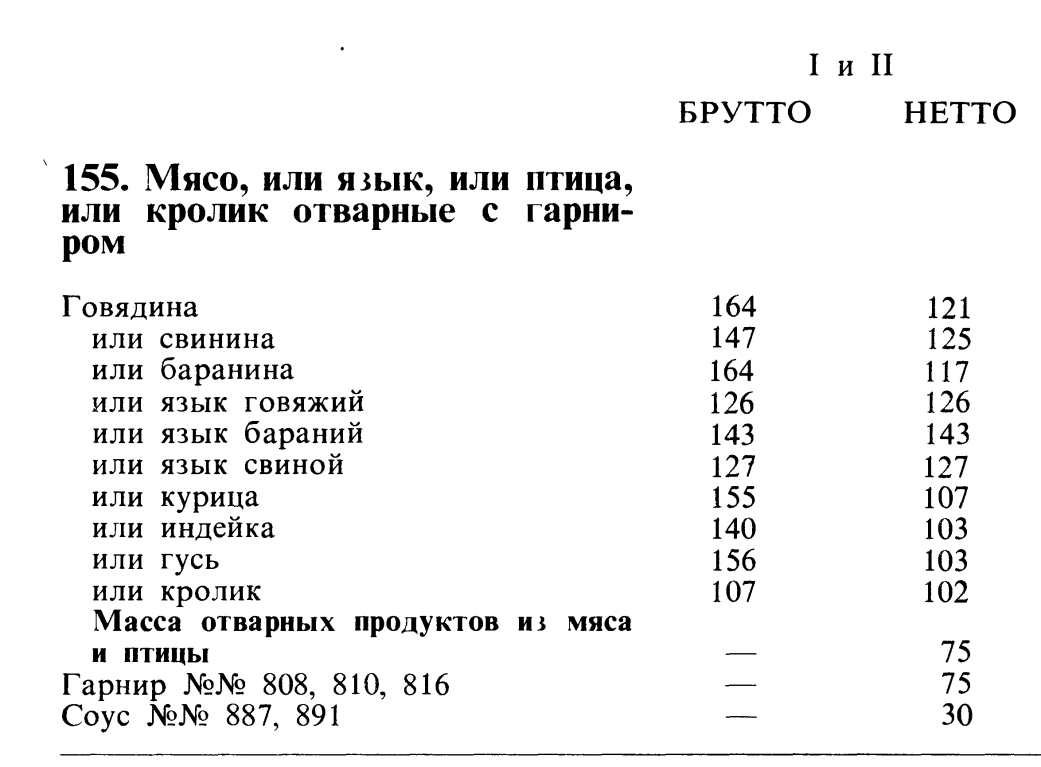 Технология пригготовления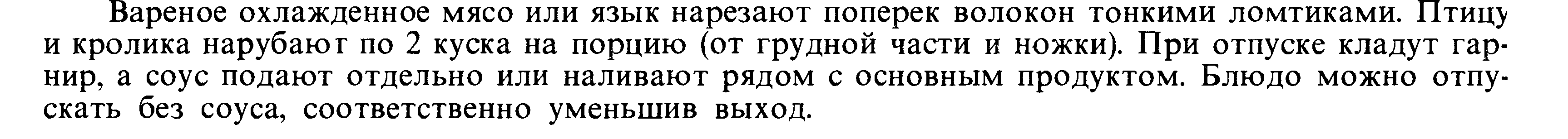 II. Приготовить и оформить для подачи  «Паштет из печени».Инвентарь и  посуда:  весы, кастрюли, миски, сковороды, ножи, ложки столовые, веселка, мерные кружки, дуршлаг, сито, разделочные доски,  сотейник, тарелки мелкие закусочные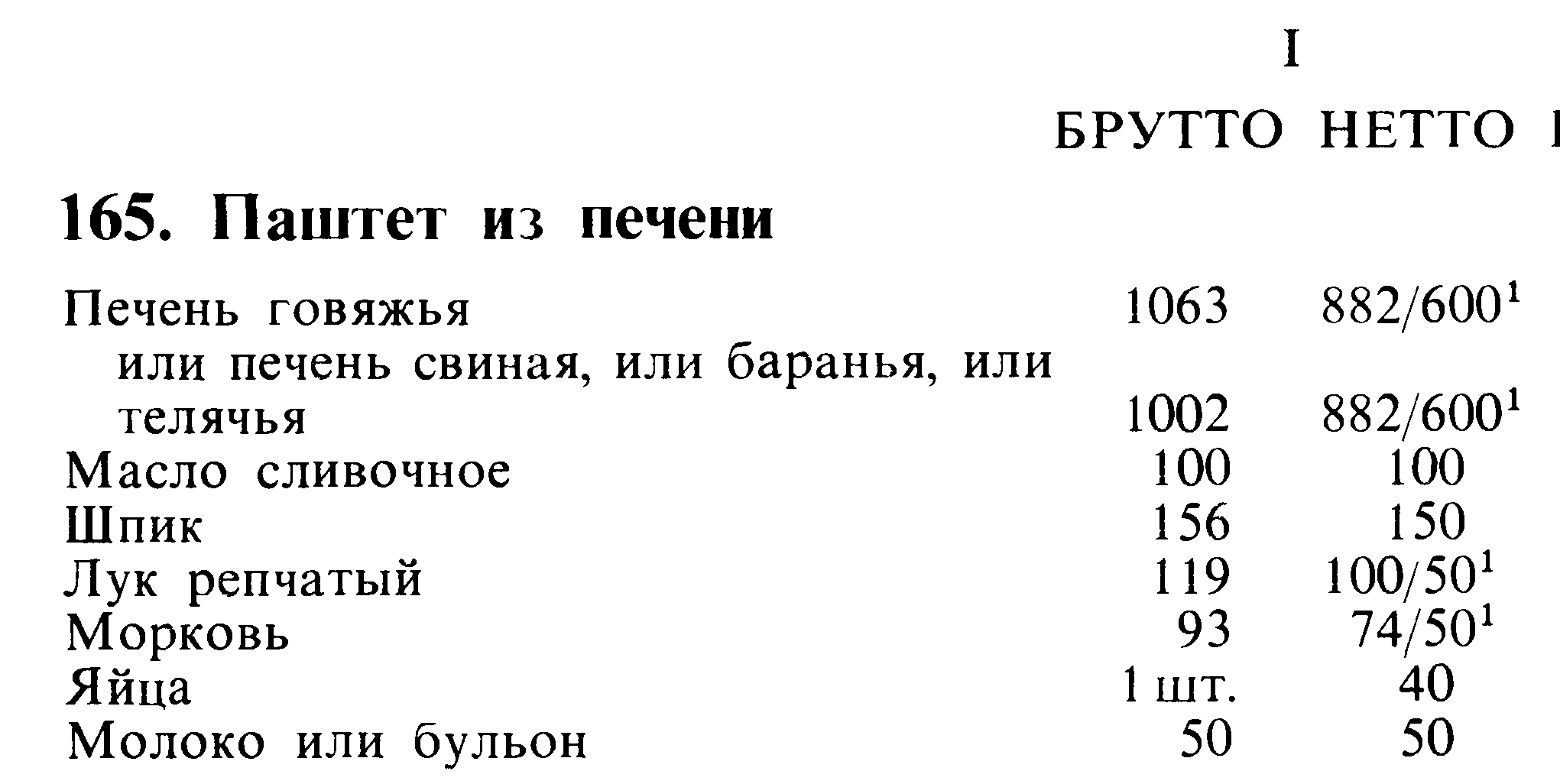 Технология приготовления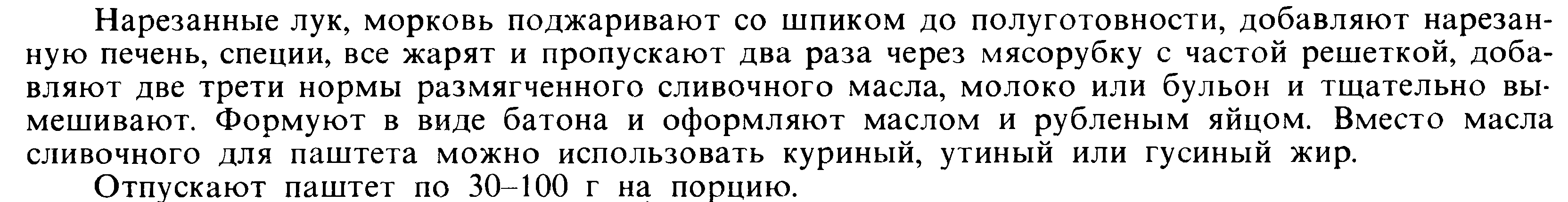 III. Приготовить и оформить для подачи  «Мясо отварное с гарниром».Инвентарь и  посуда:  весы, кастрюли, миски, сковороды, ножи, ложки столовые, веселка, мерные кружки, дуршлаг, сито, разделочные доски,  сотейник, тарелки мелкие закусочные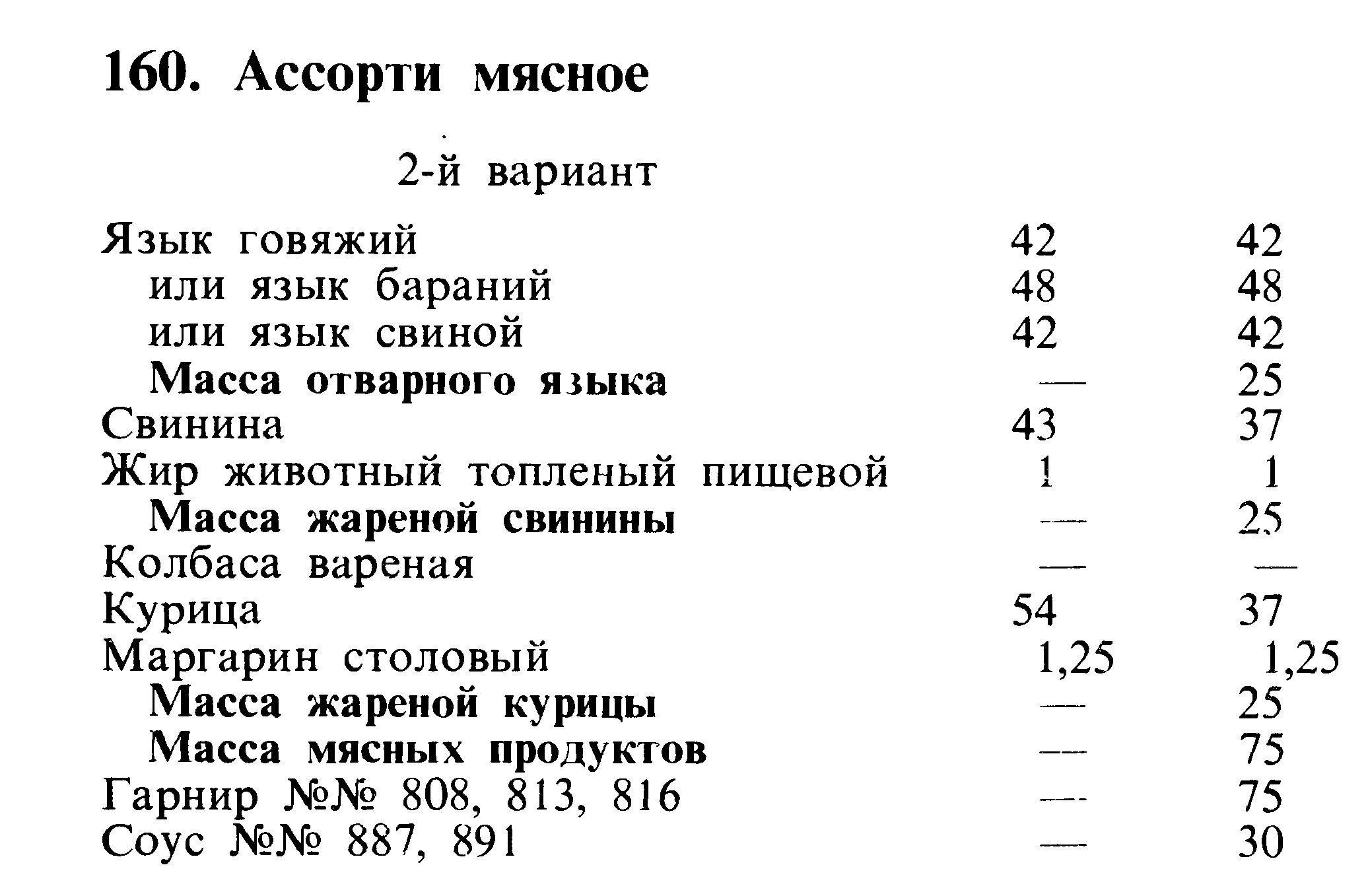 Технология приготовления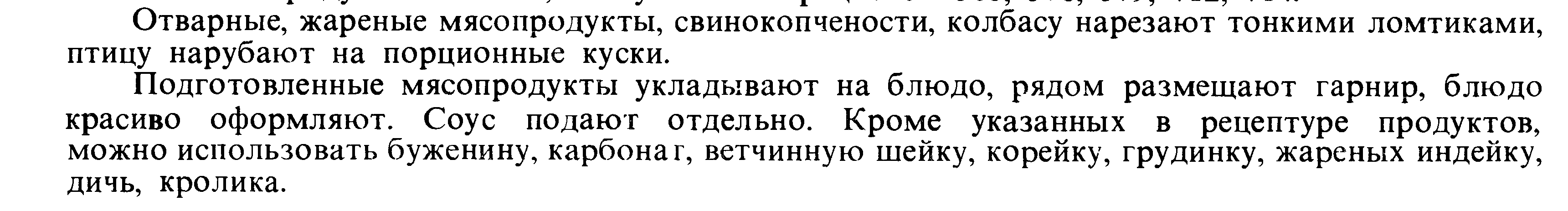 Отчёт1. Произведите расчет продуктов для приготовления 10 и 50 порций  порций «Мясо отварное с гарниром» Результаты запишите в технологическую карту. Технологическая карта Организация___________________________________________Предприятие_______________________________________Наименование блюда: «Мясо отварное с гарниром»Сборник рецептур .Раскладка № 298Выход 180г2.Составить технологическую схему приготовления паштета из печени. 2. Решите предложенные задачи:Задача №1Определите, сколько потребуется скумбрии атлантической в томатном соусе для получения 0,1 кг готового изделия.Задача №2Определите, сколько требуется колбасы сырокопчёной для получения 115 порций бутербродов с мясными гастрономическими продуктами (выход порции 0,075 гр.).Задача №3Определите, сколько потребуется салаки пряного посола для получения 17 порций (выход порции 0,075 гр.) готового изделия, если используется рыба без головы и внутренностей.Задача №4Рассчитайте выход салата дальневосточного из морской капусты (консервы) для приготовления 35 порций при закладке сырья массой брутто на 1 порцию 0,051 гр.3. Ответьте на вопросы:Приведите классификацию холодных блюд и закусок. В чём состоит их пищевая ценность и каково их значение в питании?Опишите технологические особенности приготовления бульонов для студней.В чём заключаются санитарные требования к транспортированию и хранению холодных блюд и закусок?Вариант №21. Выберите правильный вариант ответа:1. Как подготавливают гастрономические продукты для приготовления холодных блюд и закусок:а) разрезают на крупные куски;б) вымачивают в холодной воде;в) удаляют шпагат и концы оболочек;г) погружают в горячую воду?2. Какова толщина ломтиков сыра, используемого в качестве холодной закуски:а) 2 – 3 мм;б) 3 – 4 мм;в) 4 – 5 мм;г) 5 – 6 мм?3. Сыр из дичи имеет название:а) фюме;б) террин;в) фромаж;г) муаль?4. Чем отличаются холодные закуски от холодных блюд:а) мелкой нарезкой ингредиентов;б) наличием соуса или заправки;в) меньшим выходом;г) сроком хранения?5. Основное значение холодных закусок:а) придание столу праздничного вида;б) возбуждение аппетита;в) подготовка желудка к более тяжёлой пище;г) все ответы верны.6. При какой температуре хранят нарезанные продукты для бутербродов:а) не выше 2ºС;б) не выше 4ºС;в) не выше 6ºС;г) не выше 8ºС?7. Какое название носят закусочные бутерброды:а) муаль;б) канапе;в) волован;г) крутон?8. Отварной костный мозг используемый для приготовления крутонов носит название:а) фюме;б) террин;в) фромаж;г) муаль?9. Как называются закрытые бутерброды:а) гамбургер;б) сэндвич;в) пита;г) чизбургер?10. Ассортимент холодных блюд и закусок на ПОП зависит от:а) сезона;б) типа предприятия;в) наличия сырья на складе;г) все ответы верны.2. Решите предложенные задачи:Задача №1Определите, сколько порций рыбы под майонезом можно приготовить из 29 кг. окуня морского потрошёного обезглавленного.Задача №2Определите, сколько порций салата из квашеной капусты можно приготовить из 12,5 кг. капусты квашеной.Задача №3Определите, сколько порций яиц, фаршированных сельдью и луком, можно приготовить из 2,65 кг. сельди крупного размера неразделанной.Задача №4Определите, сколько порций рыбы жареной под маринадом,  можно приготовить из 16 кг. наваги дальневосточной3. Ответьте на вопросы:Как подготовить продукты для приготовления холодных блюд?В чём заключаются требования к качеству заливных блюд, условия  их хранения и реализации?Как организуется рабочее место для приготовления бутербродов?Вариант №31. Выберите правильный вариант ответа:1. Какой продукт является основным ингредиентом «Закуски аппетитной»:а) сыр твёрдый;б) сыр плавленый;в) сырок глазированный;г) брынза?2. Что является частью типичного английского завтрака:а) гренки;б) сэндвичи;в) тосты;г) канапе?3. Как называется кушанье из овощей, мяса или рыбы, в виде тонких ломтиков:а) мясной хлеб;б) террин;в) паштет;г) муаль?4. Форма для приготовления террина должна быть:а) квадратной;б) круглой;в) прямоугольной;г) четырёхугольной.5. Что является основным ингредиентом салатной заправки:а) растительное масло;б) уксус столовый;в) сливочное масло;г) уксус бальзамический.6. К какой группе сыров относят брынзу:а) кисломолочные;б) рассольные;в) мягкие;г) твёрдые?7. Какой вкус имеют сыры типа «Швейцарский»:а) молочный;б) сладковато-пряный;в) кисломолочный;г) солёный?8. Какие вещества майонеза обуславливают его высокую калорийность:а) вкусовые добавки;б) эмульгаторы – молочные продукты;в) содержание жира;г) содержание яиц?9. При каких условиях на сливочном масле быстрее образуется жёлтый налёт (штафф):а) при хранении при температуре 10ºС в течение 80 дней;б) при хранении масла в тёмных помещениях при температуре -1ºС до 20 дней;в) при хранении масла при температуре -18ºС до 45 дней;г) при хранении масла в светлых помещениях при температуре -1ºС до 20 дней?10. Из каких рыб получают балычные изделия высшего качества:а) из сельдевых и камбаловых;б) осетровых и лососевых;в) окунёвых и тресковых;г) тресковых и скумбриевых?2. Решите предложенные задачи:Задача №1Определите, сколько порций паштета из печени можно приготовить из 21 кг. печени говяжьей.Задача №2Определите, сколько порций поросёнка заливного можно приготовить из 16 кг. поросят.Задача №3Необходимо приготовить 20 порций сыра (выход порции 50 гр.). сколько понадобится сыра «Российский» или «Эмментальский»?Задача №4Какое количество огурцов маринованных понадобится для замены 3,13 кг. огурцов солёных при приготовлении салата картофельного с огурцами?3. Ответьте на вопросы: Каковы особенности приготовления сэндвичей?В чём заключаются технологические особенности приготовления паштета из печени?Какие особенности необходимо учитывать при организации работы холодного цеха?Вариант №41. Выберите правильный вариант ответа:1. При какой температуре хранят рыбу горячего копчения:а) при 10ºС;б) - 18ºС;в)    2ºС;г) - 10ºС?2. Какие нерыбные морепродукты относятся к ракообразным:а) кальмары, морской огурец;б) омары, лангусты, креветки;в) крабы, морской гребешок, осьминоги;г) морская капуста?3. Какой рыбный полуфабрикат используют для приготовления рыбы жареной под маринадом:а) филе с кожей;б) филе с кожей и костями;в) порционный кусок (кругляш);г) рыбу в целом виде (мелкую)?4. Что влияет на толщину нарезки продуктов в гастрономической машине типа МРТ – 300А:а) частота вращения ножа;б) расстояние между опорным столиком и ножом;в) расстояние между загрузочным лотком и ножом;г) все ответы верны?5. Для чего служит тормозное устройство в машине типа МРХ-200:а) для торможения движения ножа в процессе работы;б) исключения инерционного движения ножа после отключения машины;в) отключения машины после нарезания хлеба;г) все ответы верны.6. Как подготавливают гастрономические продукты для приготовления холодных блюд и закусок:а) разрезают на крупные куски;б) вымачивают в холодной воде;в) удаляют шпагат и концы оболочек;г) погружают в горячую воду?7. Какова толщина ломтиков сыра, используемого в качестве холодной закуски:а) 2 – 3 мм;б) 3 – 4 мм;в) 4 – 5 мм;г) 5 – 6 мм?8. Сыр из дичи имеет название:а) фюме;б) террин;в) фромаж;г) муаль?9. Чем отличаются холодные закуски от холодных блюд:а) мелкой нарезкой ингредиентов;б) наличием соуса или заправки;в) меньшим выходом;г) сроком хранения?10. Основное значение холодных закусок:а) придание столу праздничного вида;б) возбуждение аппетита;в) подготовка желудка к более тяжёлой пище;г) все ответы верны.2. Решите предложенные задачи:Задача №1Сколько понадобится продуктов для приготовления 45 порций мясного ассорти, если используются продукты каждого наименования 50 гр. на 1 порцию? В состав блюда входят следующие продукты: колбаса сырокопчёная, буженина, рулет варёный и говядина особая.Задача №2Какое количество кеты солёной потрошёной с головой потребуется для приготовления 38 порций филе (выход порции 75 гр.)?Задача №3Сколько крупной сельди солёной потребуется для приготовления 50 порций по 100 гр. сельди без головы и кожи с костями?Задача №4Сколько потребуется судака неразделанного, если для приготовления холодной закуски необходимо 3500 гр. филе судака холодного копчения?3. Ответьте на вопросы: Перечислите соусы и заправки, используемые для холодных блюд. В чём их особенность?Перечислите средства малой механизации, применяемые в холодном цехе.В чём заключаются санитарные требования к кулинарной обработке пищевых продуктов и процессу приготовления холодных блюд?Вариант №51. Выберите правильный вариант ответа:1. При какой температуре хранят нарезанные продукты для бутербродов:а) не выше 2ºС;б) не выше 4ºС;в) не выше 6ºС;г) не выше 8ºС?2. Какое название носят закусочные бутерброды:а) муаль;б) канапе;в) волован;г) крутон?3. Отварной костный мозг, используемый для приготовления крутона, носит название:а) фюме;б) террин;в) фромаж;г) муаль?4. Как называются закрытые бутерброды:а) гамбургер;б) сэндвич;в) пита;г) чизбургер?5. Ассортимент холодных блюд и закусок на ПОП зависит от:а) сезона;б) типа предприятия;в) наличия сырья на складе;г) все ответы верны.6. Какой продукт является основным ингредиентом «Закуски аппетитной»:а) сыр твёрдый;б) сыр плавленый;в) сырок глазированный;г) брынза?7. Что является частью типичного английского завтрака:а) гренки;б) сэндвичи;в) тосты;г) канапе?8. Как называется кушанье из овощей, мяса или рыбы, в виде тонких ломтиков:а) мясной хлеб;б) террин;в) паштет;г) муаль?9. Форма для приготовления террина должна быть:а) квадратной;б) круглой;в) прямоугольной;г) четырёхугольной.10. Что является основным ингредиентом салатной заправки:а) растительное масло;б) уксус столовый;в) сливочное масло;г) уксус бальзамический.2. Решите предложенные задачи:Задача №1Рассчитайте закладку соли, специй и зелени для приготовления 75 порций мясного салата.Задача №2Рассчитайте закладку соли, специй и зелени для приготовления 30 порций грибной икры (выход порции 0,15 кг.).Задача №3Определить разницу в количестве отходов в сентябре и марте при механической кулинарной обработке 120 кг. картофеля.Задача №4Определить количество перца сладкого, необходимое для получения 35 кг. сырого подготовленного для фарширования.3. Ответьте на вопросы: Каковы требования к качеству бутербродов и условиям их хранения?Какова последовательность технологических операций при приготовлении заливных блюд?В чём заключаются санитарные требования к реализации готовой продукции холодного цеха?Критерии оценки контрольной работы:оценка «отлично» выставляется студенту, если он полно излагает изученный материал, дает правильное определение языковых понятий, при решении задач оформлено краткое условие, указана формула, решение  и дан ответ;оценка «хорошо» выставляется студенту, если он дает ответ, удовлетворяющий тем же требованиям, что и для отметки «5», но допускает 1 - 2 ошибки, которые сам же исправляет, и 1 - 2 недочета в последовательности и языковом оформлении излагаемого, допускает незначительную ошибку в решении или оформлении задачи;оценка «удовлетворительно» выставляется студенту, если контрольная работа выполнена  не в полном объёме со значительными ошибками. При ответах на вопросы прослеживается  неполное владение материалом;оценка «неудовлетворительно» выставляется студенту, если он обнаруживает незнание большей части соответствующего  изучаемого материала, допускает ошибки в формулировке определений и правил, искажающие их смысл, беспорядочно и неуверенно излагает материал. сдавшему презентационную работу.Материалы для проведения промежуточной  аттестации по учебной и производственной практикеПромежуточная аттестация по учебной практике не предусмотрена. Итоговые оценки выставляются на основании текущего контроля.Производственная практика является завершающим этапом освоения профессионального модуля по видам профессиональной деятельности.Производственная практика завершается дифференцированным зачетом. Оценки выставляются на основании аттестационного листа по практике; производственной характеристики на обучающегося по освоению профессиональных и общих компетенций в период прохождения практики; дневника практики и отчета о практике.4.1 Форма аттестационного листаМинистерство общего и профессионального образования Ростовской областиГосударственное бюджетное профессиональное образовательное учреждениеРостовской областиАТТЕСТАЦИОННЫЙ ЛИСТПО ИТОГАМ ПРОХОЖДЕНИЯ УЧЕБНОЙ ПРАКТИКИОбучающегося (ейся) __________________________________________________________________________________                                                                                        (фамилия, имя, отчество)  43.01.09_______Повар,кондитер______________________________________________________                                                                               (код, наименование профессии)_______________________________________, прошел(ла) производственную практику по                                                       (Ф.И.О. обучающегося (ейся))ПМ.03 Приготовление, оформление и подготовка к реализации холодных блюд, кулинарных изделий, закусок разнообразного_______________________________________________________ (код, наименование профессионального модуля, время проведения практики,  количество часов)в организации _____________________________________________________________________(наименование организации, юридический адрес)Виды и качество выполнения работ с целью оценки сформированности общих и профессиональных компетенций в период прохождения учебной практики Старший мастер  Дата «___»__________20__ г.Министерство общего и профессионального образования Ростовской областиГосударственное бюджетное профессиональное образовательное учреждениеРостовской областиАТТЕСТАЦИОННЫЙ ЛИСТПО ИТОГАМ ПРОХОЖДЕНИЯ ПРОИЗВОДСТВЕННОЙ ПРАКТИКИОбучающегося (ейся) __________________________________________________________________________________                                                                                        (фамилия, имя, отчество)  43.01.09_______Повар,кондитер______________________________________________________                                                                               (код, наименование профессии)_______________________________________, прошел(ла) производственную практику по                                                       (Ф.И.О. обучающегося (ейся))ПМ.03 Приготовление, оформление и подготовка к реализации холодных блюд, кулинарных изделий, закусок разнообразного ассортимента_______________________________________  (код, наименование профессионального модуля, время проведения практики,  количество часов)в организации ___________________________________________________________________(наименование организации, юридический адрес)Виды и качество выполнения работ с целью оценки сформированности общих и профессиональных компетенций в период прохождения производственной практики В период производственной практики выполнялись профессиональные работы по уровню сложности соответствующие квалификации      разряда.Дата «___»__________20__ г.    6. Комплект экзаменационных материалов           I. ПАСПОРТНазначение:КОМ предназначен для контроля и оценки результатов освоения профессионального модуля  ПМ. 0.3 Приготовление, оформление и подготовка к реализации   холодных блюд, кулинарных изделий,    закусок разнообразного ассортимента.по профессии СПО   Повар, кондитеркод профессии  43.01.09Оцениваемые компетенции: ПК 3.1. Подготавливать рабочее место, оборудование, сырье, исходные материалы для приготовления холодных блюд, кулинарных изделий, закусок в соответствии с инструкциями и регламентами.ПК 3.2. Осуществлять приготовление, непродолжительное хранение холодных соусов, заправок разнообразного ассортимента.ПК 3.3. Осуществлять приготовление, творческое оформление и подготовку к реализации салатов разнообразного ассортимента.ПК 3.4. Осуществлять приготовление, творческое оформление и подготовку к реализации бутербродов, канапе, холодных закусок разнообразного ассортимента.ПК 3.5. Осуществлять приготовление, творческое оформление и подготовку к реализации холодных блюд из рыбы, нерыбного водного сырья разнообразного ассортимента.ПК 3.6. Осуществлять приготовление, творческое оформление и подготовку к реализации холодных блюд из мяса, домашней птицы, дичи разнообразного ассортимента.ОК 01. Выбирать способы решения задач профессиональной деятельности, применительно к различным контекстам.ОК 02. Осуществлять поиск, анализ и интерпретацию информации, необходимой для выполнения задач профессиональной деятельности.ОК 03. Планировать и реализовывать собственное профессиональное и личностное развитие.ОК 04. Работать в коллективе и команде, эффективно взаимодействовать с коллегами, руководством, клиентами.ОК 05. Осуществлять устную и письменную коммуникацию на государственном языке с учетом особенностей социального и культурного контекста.ОК 06. Проявлять гражданско-патриотическую позицию, демонстрировать осознанное поведение на основе традиционных общечеловеческих ценностей.ОК 07. Содействовать сохранению окружающей среды, ресурсосбережению, эффективно действовать в чрезвычайных ситуациях.ОК 08. Использовать средства физической культуры для сохранения и укрепления здоровья в процессе профессиональной деятельности и поддержания необходимого уровня физической подготовленности.ОК 09. Использовать информационные технологии в профессиональной деятельности.ОК 10. Пользоваться профессиональной документацией на государственном и иностранном языке.ОК 11. Планировать предпринимательскую деятельность в профессиональной сфере.III. ПАКЕТ ЭКЗАМЕНАТОРАУСЛОВИЯКоличество вариантов задания для экзаменующегося – 16Время выполнения задания – 90 минутТребования охраны труда: Перед началом практического занятия:1. Внимательно прослушайте вводный инструктаж преподавателя о порядке и особенностях выполнения практического занятия; 2. Внимательно изучите методические указания к работе, которую выполняете и строго руководствуетесь; 3. Подготовьте рабочее место для безопасной работы: уберите его, если на нем находятся посторонние предметы; 4. Проверьте и подготовьте к работе, согласно методическим указаниям, необходимые инструменты и принадлежности. Во время работы:1. Выполняйте только ту работу, которая разрешена преподавателем; 2. За разъяснениями по всем вопросам выполнения практического занятия обращайтесь к преподавателю 3. Будьте внимательны и аккуратны. Не отвлекайтесь сами и не отвлекайте других. Не вмешивайтесь в процесс работы других обучающихся, если это предусмотрено инструкцией По окончании работы:1. Наведите порядок на рабочем месте и сдайте его преподавателю; 2. Сдайте преподавателю учебную литературу и инструменты; При выполнении работы строго запрещается:1. Бесцельно ходить по кабинету; 2. Покидать помещение кабинета в рабочее время без разрешения преподавателя. Оборудование: рабочие столы, электроплиты, жарочные шкафы, печи с СВЧ нагревом, электрофритюрницы, электромясорубки, слайсер, блендеры, миксеры, электронные весы, холодильник, морозильник.
- инвентарь: доски разделочные ОС,ОВ, ножи кухонные ОС, ОВ, сита, дуршлаги, ложки, вилки, кастрюли разного объема, сковороды наплитные, лотки для полуфабрикатов ОС,ОВЛитература для экзаменующихся:2. ФГОС по профессии повар, кондитер.3.ФЗ РФ «О качестве и безопасности пищевых продуктов» 02.01.2000 ФЗ-294. Андросов В. П., Т. В. Пыжова, Л. И. Федорченко и др. Производственное обучение профессии «Повар»: В 4 ч., Ч. 1: Механическая кулинарная обработка продуктов. Учеб.пособие, Издательство: Академия, 2010 г., 96 cтр.5. Андросов В. П., Т. В. Пыжова, Л. И. Федорченко и др. Производственное обучение профессии «Повар»: В 4 ч., Ч. 3: Холодные блюда и закуски, рыбные и мясные горячие блюда. Учеб.пособие, Издательство: Академия, 2010 г.,  96 стр.6. Анфимова Н. А. Кулинария, Издательство: Академия, 2010 г., 400 стр.7 . Золин В.П.  Технологическое оборудование предприятий общественного питания  2009 г, 288 стр.8. Качурина Т.А. Кулинария: рабочая тетрадь, Издательство: Академия, 2010 г., 160 стр.III б. КРИТЕРИИ ОЦЕНКИIV. Пакет экзаменатораЭкспертный лист    Задания для экзамена квалификационного
Билет № 1Ассортимент и товароведная характеристика холодных блюдТехнология приготовления бутербродов открытыхТехнология приготовления салата из свежей капустыПеречислите виды технологического оборудования, необходимого для приготовления бутербродов открытых и салата из свежей капустыПравила проведения бракеража блюдБилет № 2Ассортимент и товароведная характеристика холодных закусокТехнология приготовления бутербродов закрытыхТехнология приготовления салата «Весна»Перечислите виды технологического оборудования, необходимого для приготовления бутербродов закрытых и салата «Весна»Способы заправки салатовБилет № 3Организация механической кулинарной обработки овощей и зелениТехнология приготовления бутербродов закусочныхТехнология приготовления винегрета овощногоПеречислите инвентарь и инструменты, необходимые для приготовления бутербродов закусочных и винегрета овощногоСпособы сервировки и варианты оформления салатов из сырых овощейБилет № 4Организация механической кулинарной обработки рыбы и рыбных продуктовТехнология приготовления салата витаминногоТехнология приготовления яиц фаршированныхПеречислите инвентарь и оборудование, необходимые для приготовления салата витаминного и яиц фаршированныхПравила хранения холодных блюдБилет №5Организация механической кулинарной обработки мяса и мясных продуктовТехнология приготовления помидор фаршированныхТехнология приготовления салата «Летнего»Перечислите оборудование, необходимые для приготовления помидор фаршированных и помидор фаршированныхТребования к качеству бутербродовБилет № 6Организация механической кулинарной обработки гастрономических продуктов (сыр, масло сливочное)Технология приготовления салата рыбногоТехнология приготовления салата из редисаПеречислите инвентарь, инструменты и приспособления, необходимые для приготовления салата рыбного и салата рыбногоТемпературный режим и сроки хранения холодных блюдБилет № 7Значение холодных блюд в питании человекаТехнология приготовления салата «Весна»тчины с гарниром и салата из свежих огурцовТребования к качеству и срок хранения салатов из сырых овощейБилет № 13Характеристика салатов- коктейлейТехнология приготовления салата из квашеной капустыТехнология приготовления студня гоТехнология приготовления сельди с гарниромПеречислите оборудование и инвентарь для приготовления салата «Весна» и сельди с гарниромПравила проведения бракеража блюдБилет № 8Классификация холодных блюдТехнология приготовления яиц под майонезом с гарниромТехнология приготовления икры баклажаннойПеречислите инвентарь и инструменты для приготовления яиц под майонезом с гарниром и икры баклажаннойОбщая характеристика холодных блюд и закусокБилет № 9Классификация бутербродовТехнология приготовления сельди с картофелем и масломТехнология приготовления паштета из печениПеречислите оборудование для приготовления сельди с картофелем и маслом и паштета из печениТребования к качеству мясных холодных блюдБилет №10Классификация салатов из сырых овощейТехнология приготовления салата мясногоТехнология приготовления салата из свежих помидорПеречислите оборудование и инвентарь для приготовления салата мясного и салата из свежих помидорПравила охраны труда и техники безопасности при работе в холодном цехеБилет № 11Требования к организации рабочего места для приготовления холодных блюд и закусокТехнология приготовления салата из зеленого лукаТехнология приготовления сельди рубленойПеречислите оборудование и инвентарь для приготовления салата из зеленого лука и сельди рубленойТребования к качеству рыбных холодных закусокБилет № 12Требования к организации рабочего места для приготовления бутербродовТехнология приготовления ветчины с гарниромТехнология приготовления салата из свежих огурцовПеречислите оборудование для приготовления вевяжьегоПеречислите оборудование и инвентарь для приготовления салата из квашеной капусты и студня говяжьегоТребования к качеству и срок хранения салатов из вареных овощейБилет № 14Требования к качеству винегретовТехнология приготовления языка отварного с гарниромТехнология приготовления салата картофельногоПеречислите оборудование, инвентарь и инструменты для приготовления языка отварного с гарниром и салата картофельногоПравила проведения бракеражаБилет № 15Требования к качеству паштетовТехнология приготовления ростбифа с гарниромТехнология приготовления крабов или креветок под майонезомПеречислите инструменты и инвентарь для приготовления ростбифа с гарниром и крабов или креветок под майонезомПравила охраны труда и техники безопасности при работе в холодном цехеБилет № 16Ассортимент и характеристика мясных блюд и закусокТехнология приготовления птицы отварной с гарниромТехнология приготовления салата картофельного с кальмарамиПеречислите виды технологического оборудования, необходимого для приготовления птицы отварной с гарниром и салата картофельного с кальмарамиПравила проведения бракеража блюдБилет № 17Правила оформления салатовТехнология приготовления салата столичногоТехнология приготовления грибов соленых с лукомПеречислите инвентарь и инструменты, необходимые для приготовления салата столичного и грибов соленых с лукомСпособы сервировки и варианты оформления холодных блюд из кур, цыплятБилет №18Ассортимент и характеристика рыбных блюд и закусокТехнология приготовления кильки с луком и масломТехнология приготовления салата из краснокочанной капустыПеречислите оборудование, необходимые для приготовления кильки с луком и маслом и салата из краснокочанной капустыТребования к качеству студняБилет №19Значение холодных закусок в питании человекаТехнология приготовления рыбы жареной под маринадомТехнология приготовления салата –коктейля с ветчиной и сыромПеречислите оборудование и инвентарь для приготовления рыбы жареной под маринадом и салата –коктейля с ветчиной и сыромПравила проведения бракеража блюдБилет № 20Правила подачи холодных блюд и закусокТехнология приготовления салата зеленогоТехнология приготовления рыбы отварной с гарниром и хреномПеречислите оборудование для приготовления салата зеленого и рыбы отварной с гарниром и хреномПравила хранения холодных блюд  Задание для выполнения практической квалификационной работыЗадание 1Коды проверяемых профессиональных и общих компетенций:ПК 3.1 –ПК3.3ОК 1, ОК 2,ОК 3, ОК 4,ОК 6,ОК 7Инструкция: Внимательно прочитайте задание.Вы можете воспользоваться: технологической картой, оборудованием, инвентарем, инструментами и приспособлениями лаборатории кулинарииВремя выполнения задания 120 минТекст задания: Приготовление и отпуск салата картофельногоЗадание 2Коды проверяемых профессиональных и общих компетенций:ПК 3.4 –ПК 3.5ОК 1, ОК 2,ОК 3, ОК 4,ОК 6,ОК 7Инструкция: Внимательно прочитайте задание.Вы можете воспользоваться: технологической картой, оборудованием, инвентарем, инструментами и приспособлениями лаборатории кулинарииВремя выполнения задания 120 минТекст задания: Приготовление и отпуск сельди с гарниромЗадание 3Коды проверяемых профессиональных и общих компетенций:ПК 3.4 –ПК 3.5ОК 1, ОК 2,ОК 3, ОК 4,ОК 6,ОК 7Инструкция: Внимательно прочитайте задание.Вы можете воспользоваться: технологической картой, оборудованием, инвентарем, инструментами и приспособлениями лаборатории кулинарииВремя выполнения задания 120 минТекст задания: Приготовление и отпуск рыбы под маринадомЗадание 4Коды проверяемых профессиональных и общих компетенций:ПК 3.1 – ПК 3.3ОК 1, ОК 2,ОК 3, ОК 4,ОК 6,ОК 7Инструкция: Внимательно прочитайте задание.Вы можете воспользоваться: технологической картой, оборудованием, инвентарем, инструментами и приспособлениями лаборатории кулинарииВремя выполнения задания 120 минТекст задания: Приготовление и отпуск салата из белокочанной капустыЗадание 5Коды проверяемых профессиональных и общих компетенций:ПК 3.1 – ПК 3.3ОК 1, ОК 2,ОК 3, ОК 4,ОК 6,ОК 7Инструкция: Внимательно прочитайте задание.Вы можете воспользоваться: технологической картой, оборудованием, инвентарем, инструментами и приспособлениями лаборатории кулинарииВремя выполнения задания 120 минТекст задания: Приготовление и отпуск салата из помидоров и огурцовЗадание 6Коды проверяемых профессиональных и общих компетенций:ПК 3.6ОК 1, ОК 2,ОК 3, ОК 4,ОК 6,ОК 7Инструкция: Внимательно прочитайте задание.Вы можете воспользоваться: технологической картой, оборудованием, инвентарем, инструментами и приспособлениями лаборатории кулинарииВремя выполнения задания 120 минТекст задания: Приготовление и отпуск паштета из печениЗадание 7Коды проверяемых профессиональных и общих компетенций:ПК 3.4ОК 1, ОК 2,ОК 3, ОК 4,ОК 6,ОК 7Инструкция: Внимательно прочитайте задание.Вы можете воспользоваться: технологической картой, оборудованием, инвентарем, инструментами и приспособлениями лаборатории кулинарииВремя выполнения задания 120 минТекст задания: Приготовление и отпуск винегрета с грибамиЗадание 8Коды проверяемых профессиональных и общих компетенций:ПК 3.1 – ПК3.4ОК 1, ОК 2,ОК 3, ОК 4,ОК 6,ОК 7Инструкция: Внимательно прочитайте задание.Вы можете воспользоваться: технологической картой, оборудованием, инвентарем, инструментами и приспособлениями лаборатории кулинарииВремя выполнения задания 120 минТекст задания: Приготовление и отпуск сельди рубленойЗадание 9Коды проверяемых профессиональных и общих компетенций:ПК 3.1 – ПК3.4ОК 1, ОК 2,ОК 3, ОК 4,ОК 6,ОК 7Инструкция: Внимательно прочитайте задание.Вы можете воспользоваться: технологической картой, оборудованием, инвентарем, инструментами и приспособлениями лаборатории кулинарииВремя выполнения задания 120 минТекст задания: Приготовление и отпуск помидор фаршированных яйцом и лукомЗадание 10Коды проверяемых профессиональных и общих компетенций:ПК 3.6ОК 1, ОК 2,ОК 3, ОК 4,ОК 6,ОК 7Инструкция: Внимательно прочитайте задание.Вы можете воспользоваться: технологической картой, оборудованием, инвентарем, инструментами и приспособлениями лаборатории кулинарииВремя выполнения задания 120 минТекст задания: Приготовление и отпуск студня из говядиныЗадание 11Коды проверяемых профессиональных и общих компетенций:ПК 3.1 – ПК3.4ОК 1, ОК 2,ОК 3, ОК 4,ОК 6,ОК 7Инструкция: Внимательно прочитайте задание.Вы можете воспользоваться: технологической картой, оборудованием, инвентарем, инструментами и приспособлениями лаборатории кулинарииВремя выполнения задания 120 минТекст задания: Приготовление и отпуск помидор фаршированных грибамиЗадание 12Коды проверяемых профессиональных и общих компетенций:ПК 3.4ОК 1, ОК 2,ОК 3, ОК 4,ОК 6,ОК 7Инструкция: Внимательно прочитайте задание.Вы можете воспользоваться: технологической картой, оборудованием, инвентарем, инструментами и приспособлениями лаборатории кулинарииВремя выполнения задания 120 минТекст задания: Приготовление и отпуск кальмаров в сметанном соусеЗадание 13Коды проверяемых профессиональных и общих компетенций:ПК 3.2 – ПК 3.4ОК 1, ОК 2,ОК 3, ОК 4,ОК 6,ОК 7Инструкция: Внимательно прочитайте задание.Вы можете воспользоваться: технологической картой, оборудованием, инвентарем, инструментами и приспособлениями лаборатории кулинарииВремя выполнения задания 120 минТекст задания: Приготовление и отпуск винегрета с сельдьюЗадание 14Коды проверяемых профессиональных и общих компетенций:ПК 3.1 т-ПК 3.3ОК 1, ОК 2,ОК 3, ОК 4,ОК 6,ОК 7Инструкция: Внимательно прочитайте задание.Вы можете воспользоваться: технологической картой, оборудованием, инвентарем, инструментами и приспособлениями лаборатории кулинарииВремя выполнения задания 120 минТекст задания: Приготовление и отпуск сельди с картофелем и масломЗадание 15Коды проверяемых профессиональных и общих компетенций:ПК 3.1 – ПК3.6ОК 1, ОК 2,ОК 3, ОК 4,ОК 6,ОК 7Инструкция: Внимательно прочитайте задание.Вы можете воспользоваться: технологической картой, оборудованием, инвентарем, инструментами и приспособлениями лаборатории кулинарииВремя выполнения задания 120 минТекст задания: Приготовление и отпуск салата мясногоЗадание 16Коды проверяемых профессиональных и общих компетенций:ПК  .3.2-ПК3.4ОК 1, ОК 2,ОК 3, ОК 4,ОК 6,ОК 7Инструкция: Внимательно прочитайте задание.Вы можете воспользоваться: технологической картой, оборудованием, инвентарем, инструментами и приспособлениями лаборатории кулинарииВремя выполнения задания 120 минТекст задания: Приготовление и отпуск сельди рубленой с гарниромПеречень учебных изданий, интернет-ресурсов, дополнительной литературы.Анфимова Н.А. Кулинария. – М.: Издательский центр «Академия», 2013.Бутейкин Н.Г. Технология приготовления мучных кондитерских изделий.-М: Издательский центр «Академия», 2016Золин В.П. Технологическое оборудование предприятий общественного питания-М. Издательский центр «Академия», 2016.Качурина Т.А. Приготовление блюд из рыбы. - М.: Издательский центр «Академия», 2013.Корнеева Н.В. Приготовление блюд из мяса и домашней птицы (ЭУИ) - М.: Издательский центр «Академия», 2016.Малыгина С.Ю. Организация работы структурного подразделения предприятий общественного питания - М.: Издательский центр «Академия», 2016.Матюхина З.П.Самородова И.П. Организация процесса приготовления и приготовление полуфабрикатов для сложной кулинарной продукции. - М.: Издательский центр «Академия», 2016.Самородова И.П. Приготовление блюд из мяса и домашней птицы (ЭУМК) - М.: Издательский центр «Академия», 2016. .Харченко Н.Э Сборник рецептурных блюд и кулинарных изделий. – М. Издательский центр «Академия», 2016.ГОСТ 30524-2013 Услуги общественного питания. Требования к персоналу. - Введ. 2016-01-01. -  М.: Стандартинформ, 2014.-III, 48 с. http://docs.cntd.ru/document/1200107327 ГОСТ 31985-2013 Услуги общественного питания. Термины и определения.- Введ. 2015-  01-01. -  М.: Стандартинформ, 2014.-III, 10 с. http://docs.cntd.ru/document/1200103471 ГОСТ 30390-2013  Услуги общественного питания. Продукция общественного питания, реализуемая населению. Общие технические условия – Введ. 2016 – 01 – 01.- М.: Стандартинформ, 2014.- III, 12 с. http://docs.cntd.ru/document/1200107326 ГОСТ 30389 - 2013  Услуги общественного питания. Предприятия общественного питания. Классификация и общие требования – Введ. 2016 – 01 – 01. – М.: Стандартинформ, 2014.- III, 12 с. http://docs.cntd.ru/document/1200107325 ГОСТ 31986-2012  Услуги общественного питания. Метод органолептической оценки качества продукции общественного питания. – Введ. 2016 – 01 – 01. – М.: Стандартинформ, 2014. – III, 11 с. http://docs.cntd.ru/document/1200103472 ГОСТ 31987-2012  Услуги общественного питания. Технологические документы на продукцию общественного питания. Общие требования к оформлению, построению и содержанию.- Введ. 2015 – 01 – 01. – М.: Стандартинформ, 2016.- III, 16 с.http://docs.cntd.ru/document/1200103473 ГОСТ 31988-2012  Услуги общественного питания. Метод расчета отходов и потерь сырья и пищевых продуктов при производстве продукции общественного питания. – Введ. 2015 – 01 – 01. – М.: Стандартинформ, 2016. – III, 10 с. http://docs.cntd.ru/document/1200103474        Электронные издания:Качурина Т.А. Приготовление блюд из рыбы (ЭУМК). - М.: Издательский центр «Академия», 2016.Самородова И.П. Приготовление блюд из мяса и домашней птицы (ЭУМК) - М.: Издательский центр «Академия», 2016.Корнеева Н.В. Приготовление блюд из мяса и домашней птицы (ЭУИ) - М.: Издательский центр «Академия», 2016.Корнеева Н.В. Приготовление блюд из рыбы (ЭУИ). - М.: Издательский центр «Академия», 2014.Российская Федерация. Законы.  О качестве и безопасности пищевых продуктов [Электронный ресурс]: федер. закон: [принят Гос. Думой  1 дек.1999 г.: одобр. Советом Федерации 23 дек. 1999 г.: в ред. на 13.07.2015г. № 213-ФЗ].http://docs.cntd.ru/document/901751351Российская Федерация. Постановления. Правила оказания услуг общественного питания [Электронный ресурс]: постановление Правительства РФ: [Утв. 15 авг. 1997 г. № 1036: в ред. от 10 мая 2007 № 276].http://pravo.gov.ru/proxy/ips/?docbody=&nd=102048703СанПиН  2.3.2. 1324-03Гигиенические требования к срокам годности и условиям хранения пищевых продуктов [Электронный ресурс]: постановление Главного государственного санитарного врача РФ от 22 мая 2003 г. № 98. http://infosait.ru/norma_doc/46/46201/index.htmСП 1.1.1058-01. Организация и проведение производственного контроля за соблюдением санитарных правил и выполнением санитарно-эпидемиологических (профилактических) мероприятий [Электронный ресурс]: постановление Главного государственного санитарного врача РФ от 13 июля 2001 г. № 18 [в редакции СП 1.1.2193-07 «Дополнения № 1»]. – Режим доступа: http://www.fabrikabiz.ru/1002/4/0.php-show_art=2758.СанПиН 2.3.2.1078-01  Гигиенические требования безопасности и пищевой ценности пищевых продуктов [Электронный ресурс]: постановление Главного государственного санитарного врача РФ от 20 августа 2002 г. № 27 http://zakonrus.ru/gost/sanpin_232_1078_01.htmСанПиН 2.3.6. 1079-01 Санитарно-эпидемиологические требования к организациям общественного питания, изготовлению и оборотоспособности в них пищевых продуктов и продовольственного сырья [Электронный ресурс]: постановление Главного государственного санитарного врача РФ от 08 ноября 2001 г. № 31 [в редакции СП 2.3.6. 2867-11 «Изменения и дополнения» № 4»]. – Режим доступа http://pravo.gov.ru/proxy/ips/?docbody=&nd=102063865&rdk=&backlink=1Рассмотрено на заседании методической комиссии«Повар, кондитер»__________________«   »  __________ 2021 г.УТВЕРЖДАЮ Зам.директора ГБПОУ РО РЖТ                            Л.В.Рябых«        »                    2021г                            Элементы модуля, профессиональный модульФормы промежуточной аттестации12МДК. 03.01   Дифференцированный зачетМДК. 03.02 Дифференцированный зачетУП. 03, ПП. 03Дифференцированный зачетПМ. 03Экзамен  квалификационныйПрофессиональные компетенцииПоказатели оценки результатаПК 3.1. Подготавливать рабочее место, оборудование, сырье, исходные материалы для приготовления холодных блюд, кулинарных изделий, закусок в соответствии с инструкциями и регламентами.Выбирать,  рационально размещать на  рабочем местеоборудование, инвентарь,  посуду, сырье, материалыв соответствии с  инструкциями и  регламентами,  стандартами  для приготовления холодных закусок. Проводить текущую  уборку рабочего места повара в соответствии синструкциями и  регламентами, стандартами чистоты. Применять  регламенты,  стандарты  и  нормативно-техническуюдокументацию,   для приготовления холодных закусок.ПК 3.2. Осуществлять приготовление, непродолжительное хранение холодных соусов, заправок разнообразного ассортиментаВыбирать,  подготавливать  пряности,приправы, специи.	Взвешивать,	измерятьпродукты, входящие в состав холодных блюд, кулинарных  изделий, закусок	в  соответствии с рецептурой.Осуществлять	взаимозаменяемость	продуктов  в	соответствии	с нормами		закладки, особенностями	заказа,сезонностью.	Использовать	  региональные, сезонные продукты для приготовленияхолодных блюд,	кулинарных  изделий, закусок.		Оформлять	заявки	на продукты,	 расходныематериалы, необходимые для приготовления холодных блюд,  кулинарных  изделий, закусок			ПК 3.3. Осуществлять приготовление, творческое оформление и подготовку к реализации салатов разнообразного ассортимента.Выбирать, применять, комбинировать методыприготовления холодных блюд, кулинарных изделий, закусок с учетом типа питания, вида и кулинарных  свойств используемыхпродуктов и	полуфабрикатов, требованийрецептуры,	последовательностиприготовления,особенностей заказа(задания).		ПК 3.4. Осуществлять приготовление, творческое оформление и подготовку к реализации бутербродов, канапе, холодных закусок разнообразного ассортимента.Пересчитывать и	изменять закладку продуктовв соответствии с изменениемвыхода блюд, кулинарных	изделий, закусок.Владеть техниками,	приемами приготовления бутербродов, канапе, холодных закусок разнообразного ассортимента.ПК 3.5. Осуществлять приготовление, творческое оформление и подготовку к реализации холодных блюд из рыбы, нерыбного водного сырья разнообразного ассортимента.Выбирать, применять, комбинировать методыприготовления холодных блюд  из рыбы, нерыбного водного сырья разнообразного ассортимента. кулинарных изделий, закусок с учетом типа питания, вида и кулинарных  свойств используемыхпродуктов и	полуфабрикатов, требованийрецептуры,	последовательностиприготовления,  особенностей заказаВладеть техниками,	приемами приготовления холодных блюд из рыбы, нерыбного водного сырья разнообразного ассортиментаПК 3.6. Осуществлять приготовление, творческое оформление и подготовку к реализации холодных блюд из мяса, домашней птицы, дичи разнообразного ассортимента.Выбирать, применять, комбинировать методыприготовления холодных блюд   из мяса, домашней птицы, дичи разнообразного ассортимента с учетом типа питания, вида и кулинарных  свойств используемыхпродуктов и	полуфабрикатов, требованийрецептуры,	последовательностиприготовления,  особенностей заказаВладеть техниками,	приемами приготовления холодных блюд   из мяса, домашней птицы, дичи разнообразного ассортимента Общие компетенцииПоказатели оценки результатаОК 01. Выбирать способы решения задач профессиональной деятельности, применительно к различным контекстам.- Анализировать задачу и/или  проблему и выделять еёсоставные части;  Правильно выявлять и  эффективно искатьинформацию, необходимую  ля решения задачи и/илипроблемы;  Составить план действия,  Определить необходимыересурсы;  Владеть актуальными  методами работы впрофессиональной   смежных сферах;ОК 04. Работать в коллективе и команде, эффективно взаимодействовать с коллегами, руководством, клиентами.Организовывать работу  коллектива и команды Взаимодействовать с  коллегами, руководством,   клиентами..ОК7 Соблюдение правилэкологической безопасности при ведениипрофессиональной деятельности;Обеспечивать ресурсосбережение нарабочем месте  Соблюдать нормы экологической безопасности, Определять направления ресурсосбережения в рамка профессиональнойдеятельности по профессии (специальности)..Иметь практический опытВиды	работ	на учебной практике и требования к их  выполнению в: подготовке, уборке рабочего места, выборе, подготовке к работе, безопасной эксплуатации технологического оборудования, производственного инвентаря, инструментов, весоизмерительных приборов; выборе, оценке качества, безопасности продуктов, полуфабрикатов, приготовлении, творческом оформлении, эстетичной подаче салатов, холодных блюд, кулинарных изделий, закусок разнообразного ассортимента, в том числе региональных; упаковке, складировании неиспользованных продуктов; порционировании (комплектовании), упаковке на вынос, хранении с учетом требований к безопасности готовой продукции; ведении расчетов с потребителями.1.   Оценка качества, безопасности и соответствия основных продуктов и дополнительных  ингредиентов к ним технологическимтребованиям к бутербродам, салатов и простых холодных блюд и закусок. Подготовка их к использованию.2.    Организация рабочего места повара, подбор производственного технологического оборудования, инвентаря, инструментов  иметоды безопасного использования их при выполнении следующих действий: взвешивания/измерения, нарезки вручную и наслайсере,  измельчении, смешивании, прослаивании, порционировании, фаршировании, взбивании,  настаивании, запекании,варке, заливании желе.3.   Поддержание рабочего места в соответствии с санитарно-гигиеническими требованиями4   .Использование различных технологий приготовления бутербродов, салатов и простых холодных блюд и закусок с учетомкачества и требований к безопасности готовой продукции, соблюдая технологические санитарно-гигиенические режимы.5.Определение степени готовности основных холодных блюд и закусок, определение достаточности специй в салатах, доведениевкуса, подготовке бутербродов, салатов и простых холодных блюд и закусок  для подачи.  .	6.   Обеспечивать температурный и временной режим подачи бутербродов, салатов и простых холодных блюд и закусок с учетом требований к безопасности пищевых продуктов.7.   Соблюдение температурного и временного режима при хранении основных холодных блюд и закусок.Производственная практикаОценка качества, безопасности и соответствия основных продуктов и дополнительных ингредиентов к ним технологическим требованиям к бутербродам, салатам и простых холодных блюд и закусок при приемке продуктов со склада.Подготовка основных продуктов и дополнительных  ингредиентов к ним к использованию.Организация рабочего места повара, подбор производственного технологического оборудования, инвентаря, инструментов и методы безопасного использования их при выполнении следующих действий в холодном цехе: взвешивания/измерения, нарезке вручную и на слайсере, измельчение, смешивание, прослаивание, порционирование, фарширование, взбивание, настаивание, запекание, варке,охлаждение, заливание желе. Поддержание рабочего места в соответствии с санитарно- 108 гигиеническими требованиямиИспользование различных технологий приготовления бутербродов, гастрономических продуктов порциями, салатов, простых холодных блюд и закусок по ассортименту и меню базы практики и с учетом качества и требований к безопасности готовой продукции, с соблюдением технологических и санитарно-гигиенических режимов.Определение степени готовности основных продуктов и дополнительных ингредиентов, доведение до вкуса.Оформление и подача бутербродов, гастрономических продуктов порциями, салатов, простых холодных блюд и закусок с учетом требований к безопасности готовой продукции на раздаче.7..Обеспечение условий, температурного и временного режима охлаждения, хранения и реализации простых холодных блюд и закусок с учетом требований к безопасности пищевых продуктов, типа предприятия и способов обслуживания.Результаты (освоенныепрофессиональные компетенции)Основные показатели оценки результатаПК 3.1. Подготавливать рабочее место, оборудование, сырье, исходные материалы для приготовления холодных блюд, кулинарных изделий, закусок в соответствии с инструкциями и регламентами.знать: требования охраны труда, пожарной безопасности, производственной санитарии и личной гигиены в организациях питания; виды, назначение, правила безопасной эксплуатации технологического оборудования, производственного инвентаря, инструментов, вуметь: рационально организовывать, проводить текущую уборку рабочего места, выбирать, подготавливать к работе, безопасно эксплуатировать технологическое оборудование, производственный инвентарь, инструменты, весоизмерительные приборы с учетом инструкций и регламентов;ПК 3.2. Осуществлять приготовление, непродолжительное хранение холодных соусов, заправок разнообразного ассортимента.Знть:ассортимент, рецептуры, требования к качеству, условия и сроки хранения, методы приготовления, варианты оформления и подачи салатов, холодных блюд, кулинарных изделий, закусок разнообразного ассортиментаПК 3.3. Осуществлять приготовление, творческое оформление и подготовку к реализации салатов разнообразного ассортимента.Уметь соблюдать правила сочетаемости, взаимозаменяемости продуктов, подготовки и применения пряностей и приправ; выбирать, применять, комбинировать способы приготовления, творческогоПК 3.4. Осуществлять приготовление, творческое оформление и подготовку к реализации бутербродов, канапе, холодных закусок разнообразного ассортимента. Уметь сохранять пищевую  ценность продуктов при приготовлении; правила и способы сервировки стола, презентации бутербродов, холодных закусок, кулинарных изделий, закусок разнообразного ассортимента, в том числе региональных.ПК 3.5. Осуществлять приготовление, творческое оформление и подготовку к реализации холодных блюд из рыбы, нерыбного водного сырья разнообразного ассортимента.ПК 3.6. Осуществлять приготовление, творческое оформление и подготовку к реализации холодных блюд из мяса, домашней птицы, дичи разнообразного ассортимента.выбирать, применять, комбинировать способы приготовления, творческого оформления и подачи салатов, холодных блюд, кулинарных изделий, закусок разнообразного ассортимента, в том числе региональных; порционировать (комплектовать), эстетично упаковывать на вынос, хранить с учетом требований к безопасности готовой продукции.Тема 1Тема 2Тема 315-12 – «5»15-12 – «5»15-12 – «5»11-9 – «4»11-9 – «4»11-9 – «4»7-7 – «3»7-7 – «3»7-7 – «3»менее 6 – «2»менее 6 – «2»менее 6 – «2»№ вопросаТема 1Тема 2Тема 31ББГ2ВАБ3АВА4АГВ5ГАА6ВБА7АГБ8ГГВ9БВГ10ВБВ11ББА12АББ13ГВВ14ВГГ15Б ВВ № вариантаНаименование полуфабрикатовВариант 1Канапе с сыром и окороком; корзиночки с салатом; салат из свежих помидор и яблок.Вариант 2Канапе с икрой и севрюгой; корзиночки  с паштетом; салат из свежих помидоров со сладким перцем.Вариант 3Канапе с килькой и яйцом; корзиночки  с ветчиной; салат из свежих помидор и огурцов.Расчёт выхода готовых изделий из гастрономических товаровРасчёт выхода готовых изделий из гастрономических товаровРасчёт выхода готовых изделий из гастрономических товаровРасчёт выхода готовых изделий из гастрономических товаровРасчёт выхода готовых изделий из гастрономических товаровРасчёт выхода готовых изделий из гастрономических товаровРасчёт выхода готовых изделий из гастрономических товаровРасчёт выхода готовых изделий из гастрономических товаров№ п/п№ п/пПродукт (в скобках вид разделки)Продукт (в скобках вид разделки)Масса брутто, кг.Масса брутто, кг.Выход готового изделия (масса нетто), кг.Выход готового изделия (масса нетто), кг.1.1.Горбуша солёная (потрошёная с головой или в виде филе-мякоти)Горбуша солёная (потрошёная с головой или в виде филе-мякоти)0,0290,0292.2.Кета солёная (потрошёная или в виде филе-мякоти)Кета солёная (потрошёная или в виде филе-мякоти)0,0310,0313.3.Лосось балтийский солёный (потрошёный или в виде филе-мякоти)Лосось балтийский солёный (потрошёный или в виде филе-мякоти)0,0460,046Расчёт числа порций холодных закусок из имеющихся продуктовРасчёт числа порций холодных закусок из имеющихся продуктовРасчёт числа порций холодных закусок из имеющихся продуктовРасчёт числа порций холодных закусок из имеющихся продуктовРасчёт числа порций холодных закусок из имеющихся продуктовРасчёт числа порций холодных закусок из имеющихся продуктовРасчёт числа порций холодных закусок из имеющихся продуктовРасчёт числа порций холодных закусок из имеющихся продуктов№ п/п№ п/пХолодная закускаЧисло порцийПродукт или гастрономический товарПродукт или гастрономический товарПродукт или гастрономический товарМасса брутто, кг.1.1.Сельдь с гарниромСельдь крупного размера, филе (мякоть)Сельдь крупного размера, филе (мякоть)Сельдь крупного размера, филе (мякоть)102.2.Килька с яйцом и лукомКилька в банках, целикомКилька в банках, целикомКилька в банках, целиком83.Бутерброд с сыромБутерброд с сыромСыр «Голландский»Сыр «Голландский»Сыр «Голландский»1,5Расчёт количества продуктов для приготовления холодных закусокРасчёт количества продуктов для приготовления холодных закусокРасчёт количества продуктов для приготовления холодных закусокРасчёт количества продуктов для приготовления холодных закусокРасчёт количества продуктов для приготовления холодных закусокРасчёт количества продуктов для приготовления холодных закусокРасчёт количества продуктов для приготовления холодных закусокРасчёт количества продуктов для приготовления холодных закусок№ п/п№ п/пБлюдоПродукт (в скобках - вид разделки)Продукт (в скобках - вид разделки)Число порцийЧисло порцийВыход готового изделия, кг.1.1.Рыбные консервы (порциями)Килька в банках (без голов и внутренностей)Килька в банках (без голов и внутренностей)110,0252.2.Рыба солёная (порциями)Салака пряного посола (без голов и внутренностей)Салака пряного посола (без голов и внутренностей)550,0253.3.Бутерброды с мясными гастрономическими продуктамиШпик Шпик 330,03Расчёт выхода готовых изделий из гастрономических товаровРасчёт выхода готовых изделий из гастрономических товаровРасчёт выхода готовых изделий из гастрономических товаровРасчёт выхода готовых изделий из гастрономических товаровРасчёт выхода готовых изделий из гастрономических товаровРасчёт выхода готовых изделий из гастрономических товаровРасчёт выхода готовых изделий из гастрономических товаровРасчёт выхода готовых изделий из гастрономических товаровРасчёт выхода готовых изделий из гастрономических товаров№ п/п№ п/пПродукт (в скобках вид разделки)Продукт (в скобках вид разделки)Масса брутто, кг.Масса брутто, кг.Масса брутто, кг.Выход готового изделия (масса нетто), кг.Выход готового изделия (масса нетто), кг.1.1.Скумбрия дальневосточная (потрошёная обезглавленная холодного копчения или в виде филе-мякоти)Скумбрия дальневосточная (потрошёная обезглавленная холодного копчения или в виде филе-мякоти)0,0290,0290,0292.2.Салака пряного посола (в виде филе-мякоти)Салака пряного посола (в виде филе-мякоти)0,040,040,043.3.Сельдь среднего размера пряная или солёная (обезглавленная или в виде филе-мякоти)Сельдь среднего размера пряная или солёная (обезглавленная или в виде филе-мякоти)0,1190,1190,119Расчёт числа порций холодных закусок из имеющихся продуктовРасчёт числа порций холодных закусок из имеющихся продуктовРасчёт числа порций холодных закусок из имеющихся продуктовРасчёт числа порций холодных закусок из имеющихся продуктовРасчёт числа порций холодных закусок из имеющихся продуктовРасчёт числа порций холодных закусок из имеющихся продуктовРасчёт числа порций холодных закусок из имеющихся продуктовРасчёт числа порций холодных закусок из имеющихся продуктовРасчёт числа порций холодных закусок из имеющихся продуктов№ п/п№ п/пХолодная закускаЧисло порцийЧисло порцийПродукт или гастрономический товарПродукт или гастрономический товарПродукт или гастрономический товарМасса брутто, кг.1.1.Сельдь рубленая с гарниромСельдь крупного размера неразделаннаяСельдь крупного размера неразделаннаяСельдь крупного размера неразделанная122.2.Бутерброд с окорокомОкорок варёно-копчёный (со шкурой и костями)Окорок варёно-копчёный (со шкурой и костями)Окорок варёно-копчёный (со шкурой и костями)2,53.Икра овощнаяИкра овощнаябаклажаныбаклажаныбаклажаны4,9Расчёт количества продуктов для приготовления холодных закусокРасчёт количества продуктов для приготовления холодных закусокРасчёт количества продуктов для приготовления холодных закусокРасчёт количества продуктов для приготовления холодных закусокРасчёт количества продуктов для приготовления холодных закусокРасчёт количества продуктов для приготовления холодных закусокРасчёт количества продуктов для приготовления холодных закусокРасчёт количества продуктов для приготовления холодных закусокРасчёт количества продуктов для приготовления холодных закусок№ п/п№ п/пБлюдоПродукт (в скобках - вид разделки)Продукт (в скобках - вид разделки)Продукт (в скобках - вид разделки)Число порцийЧисло порцийВыход готового изделия, кг.1.1.Рыба солёная (порциями)Скумбрия атлантическая пряного посола (неразделанная или филе-мякоть)Скумбрия атлантическая пряного посола (неразделанная или филе-мякоть)Скумбрия атлантическая пряного посола (неразделанная или филе-мякоть)10100,0752.2.Рыба горячего копчения (порциями)Лещ неразделанный горячего копчения (филе-мякоть)Лещ неразделанный горячего копчения (филе-мякоть)Лещ неразделанный горячего копчения (филе-мякоть)23230,13.3.Мясо заливноеГовядина 2 категорииГовядина 2 категорииГовядина 2 категории40400,04Расчёт выхода готовых изделий из гастрономических товаровРасчёт выхода готовых изделий из гастрономических товаровРасчёт выхода готовых изделий из гастрономических товаровРасчёт выхода готовых изделий из гастрономических товаровРасчёт выхода готовых изделий из гастрономических товаровРасчёт выхода готовых изделий из гастрономических товаровРасчёт выхода готовых изделий из гастрономических товаровРасчёт выхода готовых изделий из гастрономических товаровРасчёт выхода готовых изделий из гастрономических товаров№ п/п№ п/пПродукт (в скобках вид разделки)Продукт (в скобках вид разделки)Масса брутто, кг.Масса брутто, кг.Масса брутто, кг.Выход готового изделия (масса нетто), кг.Выход готового изделия (масса нетто), кг.1.1.Рулет тресковый (горячего копчения в виде мякоти)Рулет тресковый (горячего копчения в виде мякоти)0,0260,0260,0262.2.КарбонадКарбонад0,1020,1020,1023.3.Сыр «Голландский»Сыр «Голландский»0,0820,0820,082Расчёт числа порций холодных закусок из имеющихся продуктовРасчёт числа порций холодных закусок из имеющихся продуктовРасчёт числа порций холодных закусок из имеющихся продуктовРасчёт числа порций холодных закусок из имеющихся продуктовРасчёт числа порций холодных закусок из имеющихся продуктовРасчёт числа порций холодных закусок из имеющихся продуктовРасчёт числа порций холодных закусок из имеющихся продуктовРасчёт числа порций холодных закусок из имеющихся продуктовРасчёт числа порций холодных закусок из имеющихся продуктов№ п/п№ п/пХолодная закускаЧисло порцийЧисло порцийПродукт или гастрономический товарПродукт или гастрономический товарПродукт или гастрономический товарМасса брутто, кг.1.1.Бутерброд с рыбойКета солёная потрошёная с головойКета солёная потрошёная с головойКета солёная потрошёная с головой72.2.Винегрет с кальмарамиКальмар (тушка)Кальмар (тушка)Кальмар (тушка)3,53.Салат из белокочанной капустыСалат из белокочанной капустыКапуста белокочанная свежаяКапуста белокочанная свежаяКапуста белокочанная свежая1,3Расчёт количества продуктов для приготовления холодных закусокРасчёт количества продуктов для приготовления холодных закусокРасчёт количества продуктов для приготовления холодных закусокРасчёт количества продуктов для приготовления холодных закусокРасчёт количества продуктов для приготовления холодных закусокРасчёт количества продуктов для приготовления холодных закусокРасчёт количества продуктов для приготовления холодных закусокРасчёт количества продуктов для приготовления холодных закусокРасчёт количества продуктов для приготовления холодных закусок№ п/п№ п/пБлюдоПродукт (в скобках - вид разделки)Продукт (в скобках - вид разделки)Продукт (в скобках - вид разделки)Число порцийЧисло порцийВыход готового изделия, кг.1.1.Курица фаршированная (галантин)Куры полу потрошёные 2 категорииКуры полу потрошёные 2 категорииКуры полу потрошёные 2 категории30300,042.2.Паштет из печениПечень говяжья (охлаждённая)Печень говяжья (охлаждённая)Печень говяжья (охлаждённая)25250,043.3.Салат мяснойГовядина 2 категорииГовядина 2 категорииГовядина 2 категории15150,04№ вариантаНаименование полуфабрикатовВариант 1Соус красный с грибами и помидорами; соус сухарныйВариант 2Соус красный с луком и грибами; соус «Польский»Вариант 3Соус красный перечный с уксусом; соус «Голландский»Наименование продуктовСоусы Соусы Соусы Соусы Наименование продуктов«Польский»«Польский с белым соусом»Сухарный «Голландский»БульонВодаЗелень петрушкиКислота лимоннаяМасло сливочноеМука пшеничнаяСок лимонныйСольСухари из пшеничного хлебаЯйца Наименование сырьяНа 1 порциюНа 1 порциюНа 10 порцийНа 10 порцийНа 50 порцийНа 50 порцийНаименование сырьябруттонеттобруттонеттобруттобруттоГовядина или:СвининаБаранина 164141164121125117Отварные продукты -75Гарнир №995, 997, 10003.-75Соус -30 № п/пНаименованияПК и ОКВиды работыОсвоен / не освоенПК3.1 Подготавливать рабочее место, оборудование, сырье, исходные материалы для приготовления холодных блюд, кулинарных изделий, закусок в соответствии с инструкциями и регламентами   - адекватный выбор и целевое, безопасное использование оборудования, производственного инвентаря, инструментов, посуды, соответствие виду выполняемых работ;  - рациональное размещение на рабочем месте оборудования, инвентаря, посуды, инструментов, сырья, материалов; - соответствие содержания рабочего места требованиям стандартов чистоты, охраны труда, техники безопасности; - своевременное проведение текущей уборки рабочего места повара; - соответствие организации хранения сырья, продуктов, готовых полуфабрикатов требованиям к их безопасности для жизни и здоровья человека  - соответствие правилам                   оформления заявки на сырье, продуктыПК3.2Осуществлять приготовление, непродолжительное хранение холодных соусов, заправок разнообразного ассортимента    - Подготовка,  обработка различными методами традиционных сырья. - адекватный выбор основных продуктов и дополнительных ингредиентов, в том числе специй, приправ, точное распознавание недоброкачественных продуктов; - правильное, оптимальное, адекватное заданию планирование и ведение процессов обработки, подготовки сырья, продуктов, Осуществлять приготовление, непродолжительное хранение холодных соусов, заправок разнообразного ассортимента , соответствие процессов инструкциям, регламентам; - соответствие процессов обработки сырья и приготовления холодных соусов стандартам чистоты, требованиям охраны труда и технике безопасности:        -соблюдение требований персональной гигиены в соответствии с требованиями системы ХАССП (сан. спец. одежда, чистота рук, работа в перчатках при выполнении конкретных операций, хранение ножей в чистом виде во время работы,  правильная (обязательная) дегустация в процессе приготовления, чистота на рабочем месте и в холодильнике).ПК3.3 Осуществлять приготовление, творческое оформление и подготовку к реализации салатов разнообразного ассортимента   - Подготовка,  обработка различными методами традиционных сырья. - адекватный выбор основных продуктов и дополнительных ингредиентов, в том числе специй, приправ, точное распознавание недоброкачественных продуктов; - правильное, оптимальное, адекватное заданию планирование и ведение процессов обработки, подготовки сырья, продуктов, приготовление, творческое оформление и подготовку к реализации салатов разнообразного ассортимента, соответствие процессов инструкциям, регламентам; - соответствие процессов обработки сырья и приготовление, творческое оформление и подготовку к реализации салатов разнообразного ассортимента стандартам чистоты, требованиям охраны труда и технике безопасности:        -соблюдение требований персональной гигиены в соответствии с требованиями системы ХАССП (сан. спец. одежда, чистота рук, работа в перчатках при выполнении конкретных операций, хранение ножей в чистом виде во время работы,  правильная (обязательная) дегустация в процессе приготовления, чистота на рабочем месте и в холодильнике).ПК 3.4Осуществлять приготовление, творческое оформление и подготовку к реализации бутербродов, канапе, холодных закусок разнообразного ассортимента- Подготовка,  обработка различными методами традиционных сырья. - адекватный выбор основных продуктов и дополнительных ингредиентов, в том числе специй, приправ, точное распознавание недоброкачественных продуктов; - правильное, оптимальное, адекватное заданию планирование и ведение процессов обработки, подготовки сырья, продуктов, приготовление, творческое оформление и подготовку к реализации бутербродов, канапе, холодных закусок разнообразного ассортимента, соответствие процессов инструкциям, регламентам; - соответствие процессов обработки сырья и приготовление, творческое оформление и подготовку к реализации бутербродов, канапе, холодных закусок разнообразного ассортимента стандартам чистоты, требованиям охраны труда и технике безопасности:        -соблюдение требований персональной гигиены в соответствии с требованиями системы ХАССП (сан. спец. одежда, чистота рук, работа в перчатках при выполнении конкретных операций, хранение ножей в чистом виде во время работы,  правильная (обязательная) дегустация в процессе приготовления, чистота на рабочем месте и в холодильнике).ПК3.5Осуществлять приготовление, творческое оформление и подготовку к реализации холодных блюд из рыбы, нерыбного водного сырья разнообразного ассортимента-Подготовка,  обработка различными методами традиционных сырья. - адекватный выбор основных продуктов и дополнительных ингредиентов, в том числе специй, приправ, точное распознавание недоброкачественных продуктов; - правильное, оптимальное, адекватное заданию планирование и ведение процессов обработки, подготовки сырья, продуктов, приготовление, творческое оформление и подготовку к реализации холодных блюд из рыбы, нерыбного водного сырья разнообразного ассортимента, соответствие процессов инструкциям, регламентам; - соответствие процессов обработки сырья и приготовление, творческое оформление и подготовку к реализации холодных блюд из рыбы, нерыбного водного сырья разнообразного ассортимента стандартам чистоты, требованиям охраны труда и технике безопасности:        -соблюдение требований персональной гигиены в соответствии с требованиями системы ХАССП (сан. спец. одежда, чистота рук, работа в перчатках при выполнении конкретных операций, хранение ножей в чистом виде во время работы,  правильная (обязательная) дегустация в процессе приготовления, чистота на рабочем месте и в холодильнике).ПК3.6Осуществлять приготовление, творческое оформление и подготовку к реализации блюд из мяса, домашней птицы, дичи разнообразного ассортимента-Подготовка,  обработка различными методами традиционных сырья. - адекватный выбор основных продуктов и дополнительных ингредиентов, в том числе специй, приправ, точное распознавание недоброкачественных продуктов; - правильное, оптимальное, адекватное заданию планирование и ведение процессов обработки, подготовки сырья, продуктов, приготовление, творческое оформление и подготовку к реализации блюд из мяса, домашней птицы, дичи разнообразного ассортимента, соответствие процессов инструкциям, регламентам; - соответствие процессов обработки сырья и приготовление, творческое оформление и подготовку к реализации блюд из мяса, домашней птицы, дичи разнообразного ассортимента стандартам чистоты, требованиям охраны труда и технике безопасности:        -соблюдение требований персональной гигиены в соответствии с требованиями системы ХАССП (сан. спец. одежда, чистота рук, работа в перчатках при выполнении конкретных операций, хранение ножей в чистом виде во время работы,  правильная (обязательная) дегустация в процессе приготовления, чистота на рабочем месте и в холодильнике).ОК 1. Выбирать способы решения задач профессиональной деятельности, применительно к различным контекстам- точность распознавания сложных проблемных ситуаций в различных контекстах;- адекватность анализа сложных ситуаций при решении задач профессиональной деятельности;- оптимальность определения этапов решения задачи;разработка детального плана действий;- правильность оценки рисков на каждом шагу.ОК  2Осуществлять поиск, анализ и интерпретацию информации, необходимой для выполнения задач профессиональной деятельности - эффективный поиск необходимой информации;анализ инноваций в области профессиональной деятельности; - обзор публикаций в профессиональных изданиях.ОК  3Планировать и реализовывать собственное профессиональное и личностное развитие - актуальность используемой нормативно-правовой документации по профессии; - точность, адекватность применения современной научной профессиональной терминологииОК  4Работать в коллективе и команде, эффективно взаимодействовать с коллегами, руководством, клиентами- взаимодействие с   обучающимися, преподавателями и мастерами в ходе обучения на принципах толерантного отношения:- соблюдение норм деловой культуры; - соблюдение этических норм.ОК  5Осуществлять устную и письменную коммуникацию на государственном языке с учетом особенностей социального и культурного контекста - грамотность устного и письменного изложения своих       мыслей по профессиональной тематике на государственном языке;-   толерантность поведения в рабочем коллективеОК  6Проявлять гражданско-патриотическую позицию, демонстрировать осознанное поведение на основе общечеловеческих ценностей -  понимание значимости своей  профессииОК  7Содействовать сохранению окружающей среды, ресурсосбережению, эффективно действовать в чрезвычайных ситуациях - точность соблюдения правил экологической безопасности при ведении профессиональной деятельности; -   эффективность обеспечения ресурсосбережения на рабочем местеОК 8Использовать средства физической культуры для сохранения и укрепления здоровья в процессе профессиональной деятельности и поддержания необходимого уровня физической подготовленности.- точность соблюдения правил безопасности при занятиях физической культурой;ОК  9Использовать информационные технологии в профессиональной деятельности -   адекватность, применения средств информатизации и информационных технологий для реализации профессиональной деятельностиОК 10Пользоваться профессиональной документацией на государственном и иностранном языке - адекватность понимания общего смысла четко произнесенных высказываний на известные профессиональные темы); - адекватность применения нормативной документации в профессиональной деятельности; - точно, адекватно ситуации обосновывать и объяснить свои действия (текущие и планируемые); - правильно писать простые связные сообщения на знакомые или интересующие профессиональные темыОК 11 Планировать предпринимательскую деятельность в профессиональной сфере- адекватность понимания общего смысла предпринимательской деятельности;-  адекватность, применения средств информатизации и информационных технологий для реализации предпринимательской деятельности.Руководитель учебнойпрактики от Образовательного учреждения _______________________________________________________________(должность руководителя практики)(подпись) (фамилия, имя, отчество руководителя практики)_____________________________________(подпись) (фамилия, имя, отчество руководителя практики)№ п/пНаименованияПК и ОКВиды работыОсвоен / не освоенПК3.1 Подготавливать рабочее место, оборудование, сырье, исходные материалы для приготовления холодных блюд, кулинарных изделий, закусок в соответствии с инструкциями и регламентами   - адекватный выбор и целевое, безопасное использование оборудования, производственного инвентаря, инструментов, посуды, соответствие виду выполняемых работ;  - рациональное размещение на рабочем месте оборудования, инвентаря, посуды, инструментов, сырья, материалов; - соответствие содержания рабочего места требованиям стандартов чистоты, охраны труда, техники безопасности; - своевременное проведение текущей уборки рабочего места повара; - соответствие организации хранения сырья, продуктов, готовых полуфабрикатов требованиям к их безопасности для жизни и здоровья человека  - соответствие правилам                   оформления заявки на сырье, продуктыПК3.2Осуществлять приготовление, непродолжительное хранение холодных соусов, заправок разнообразного ассортимента    - Подготовка,  обработка различными методами традиционных сырья. - адекватный выбор основных продуктов и дополнительных ингредиентов, в том числе специй, приправ, точное распознавание недоброкачественных продуктов; - правильное, оптимальное, адекватное заданию планирование и ведение процессов обработки, подготовки сырья, продуктов, Осуществлять приготовление, непродолжительное хранение холодных соусов, заправок разнообразного ассортимента , соответствие процессов инструкциям, регламентам; - соответствие процессов обработки сырья и приготовления холодных соусов стандартам чистоты, требованиям охраны труда и технике безопасности:        -соблюдение требований персональной гигиены в соответствии с требованиями системы ХАССП (сан. спец. одежда, чистота рук, работа в перчатках при выполнении конкретных операций, хранение ножей в чистом виде во время работы,  правильная (обязательная) дегустация в процессе приготовления, чистота на рабочем месте и в холодильнике).ПК3.3 Осуществлять приготовление, творческое оформление и подготовку к реализации салатов разнообразного ассортимента   - Подготовка,  обработка различными методами традиционных сырья. - адекватный выбор основных продуктов и дополнительных ингредиентов, в том числе специй, приправ, точное распознавание недоброкачественных продуктов; - правильное, оптимальное, адекватное заданию планирование и ведение процессов обработки, подготовки сырья, продуктов, приготовление, творческое оформление и подготовку к реализации салатов разнообразного ассортимента , соответствие процессов инструкциям, регламентам; - соответствие процессов обработки сырья и приготовления салатов разнообразного ассортимента стандартам чистоты, требованиям охраны труда и технике безопасности:        -соблюдение требований персональной гигиены в соответствии с требованиями системы ХАССП (сан. спец. одежда, чистота рук, работа в перчатках при выполнении конкретных операций, хранение ножей в чистом виде во время работы,  правильная (обязательная) дегустация в процессе приготовления, чистота на рабочем месте и в холодильнике).ПК 3.4Осуществлять приготовление, творческое оформление и подготовку к реализации бутербродов, канапе, холодных закусок разнообразного ассортимента - Подготовка,  обработка различными методами традиционных сырья. - адекватный выбор основных продуктов и дополнительных ингредиентов, в том числе специй, приправ, точное распознавание недоброкачественных продуктов; - правильное, оптимальное, адекватное заданию планирование и ведение процессов обработки, подготовки сырья, продуктов, приготовление, творческое оформление и подготовку к реализации бутербродов, канапе, холодных закусок разнообразного ассортимента, соответствие процессов инструкциям, регламентам; - соответствие процессов обработки сырья и приготовления, творческое оформление и подготовку к реализации бутербродов, канапе, холодных закусок разнообразного ассортимента стандартам чистоты, требованиям охраны труда и технике безопасности:        -соблюдение требований персональной гигиены в соответствии с требованиями системы ХАССП (сан. спец. одежда, чистота рук, работа в перчатках при выполнении конкретных операций, хранение ножей в чистом виде во время работы,  правильная (обязательная) дегустация в процессе приготовления, чистота на рабочем месте и в холодильнике).ПК3.5Осуществлять приготовление, творческое оформление и подготовку к реализации холодных блюд из рыбы, нерыбного водного сырья разнообразного ассортимента-Подготовка,  обработка различными методами традиционных сырья. - адекватный выбор основных продуктов и дополнительных ингредиентов, в том числе специй, приправ, точное распознавание недоброкачественных продуктов; - правильное, оптимальное, адекватное заданию планирование и ведение процессов обработки, подготовки сырья, продуктов, приготовление, творческое оформление и подготовку к реализации холодных блюд из рыбы, нерыбного водного сырья разнообразного ассортимента, соответствие процессов инструкциям, регламентам; - соответствие процессов обработки сырья и приготовление, творческое оформление и подготовку к реализации холодных блюд из рыбы, нерыбного водного сырья разнообразного ассортимента стандартам чистоты, требованиям охраны труда и технике безопасности:        -соблюдение требований персональной гигиены в соответствии с требованиями системы ХАССП (сан. спец. одежда, чистота рук, работа в перчатках при выполнении конкретных операций, хранение ножей в чистом виде во время работы,  правильная (обязательная) дегустация в процессе приготовления, чистота на рабочем месте и в холодильнике).ПК3.6Осуществлять приготовление, творческое оформление и подготовку к реализации блюд из мяса, домашней птицы, дичи разнообразного ассортимента-Подготовка,  обработка различными методами традиционных сырья. - адекватный выбор основных продуктов и дополнительных ингредиентов, в том числе специй, приправ, точное распознавание недоброкачественных продуктов; - правильное, оптимальное, адекватное заданию планирование и ведение процессов обработки, подготовки сырья, продуктов, приготовление, творческое оформление и подготовку к реализации блюд из мяса, домашней птицы, дичи разнообразного ассортимента, соответствие процессов инструкциям, регламентам; - соответствие процессов обработки сырья и приготовление, творческое оформление и подготовку к реализации блюд из мяса, домашней птицы, дичи разнообразного ассортимента стандартам чистоты, требованиям охраны труда и технике безопасности:        -соблюдение требований персональной гигиены в соответствии с требованиями системы ХАССП (сан. спец. одежда, чистота рук, работа в перчатках при выполнении конкретных операций, хранение ножей в чистом виде во время работы,  правильная (обязательная) дегустация в процессе приготовления, чистота на рабочем месте и в холодильнике).ОК 1. Выбирать способы решения задач профессиональной деятельности, применительно к различным контекстам- точность распознавания сложных проблемных ситуаций в различных контекстах;- адекватность анализа сложных ситуаций при решении задач профессиональной деятельности;- оптимальность определения этапов решения задачи;разработка детального плана действий;- правильность оценки рисков на каждом шагу.ОК  2Осуществлять поиск, анализ и интерпретацию информации, необходимой для выполнения задач профессиональной деятельности - эффективный поиск необходимой информации;анализ инноваций в области профессиональной деятельности; _ обзор публикаций в профессиональных изданиях.ОК  3Планировать и реализовывать собственное профессиональное и личностное развитие - актуальность используемой нормативно-правовой документации по профессии; - точность, адекватность применения современной научной профессиональной терминологииОК  4Работать в коллективе и команде, эффективно взаимодействовать с коллегами, руководством, клиентами- взаимодействие с   обучающимися, преподавателями и мастерами в ходе обучения на принципах толерантного отношения:- соблюдение норм деловой культуры; - соблюдение этических норм.ОК  5Осуществлять устную и письменную коммуникацию на государственном языке с учетом особенностей социального и культурного контекста - грамотность устного и письменного изложения своих       мыслей по профессиональной тематике на государственном языке;-   толерантность поведения в рабочем коллективеОК  6Проявлять гражданско-патриотическую позицию, демонстрировать осознанное поведение на основе общечеловеческих ценностей -  понимание значимости своей  профессииОК  7Содействовать сохранению окружающей среды, ресурсосбережению, эффективно действовать в чрезвычайных ситуациях - точность соблюдения правил экологической безопасности при ведении профессиональной деятельности; -   эффективность обеспечения ресурсосбережения на рабочем местеОК 8Использовать средства физической культуры для сохранения и укрепления здоровья в процессе профессиональной деятельности и поддержания необходимого уровня физической подготовленности.- точность соблюдения правил безопасности при занятиях физической культурой;ОК  9Использовать информационные технологии в профессиональной деятельности -   адекватность, применения средств информатизации и информационных технологий для реализации профессиональной деятельностиОК 10Пользоваться профессиональной документацией на государственном и иностранном языке - адекватность понимания общего смысла четко произнесенных высказываний на известные профессиональные темы); - адекватность применения нормативной документации в профессиональной деятельности; - точно, адекватно ситуации обосновывать и объяснить свои действия (текущие и планируемые); - правильно писать простые связные сообщения на знакомые или интересующие профессиональные темыОК 11 Планировать предпринимательскую деятельность в профессиональной сфере- адекватность понимания общего смысла предпринимательской деятельности;-  адекватность, применения средств информатизации и информационных технологий для реализации предпринимательской деятельности.Руководитель производственной практики от Предприятия________________________________________________________________(должность руководителя практики)(подпись) (фамилия, имя, отчество руководителя практики)Руководитель производственной практики от Учреждения _______________________________________________________________(должность руководителя практики)(подпись) (фамилия, имя, отчество руководителя практики)ПоказателиПоказателиВыполнилНе выполнилВыполнение расчёта расхода сырья в технологической картеНаличие полного комплекта санитарной одеждыОрганизация рабочего местаОрганизация рабочего местаОрганизация рабочего местаОрганизация рабочего местаСанитарная подготовка рабочего местаРациональный подбор оборудования, инструментов, инвентаря, посудыРациональное размещение на рабочем месте  инвентаря, посуды в соответствии с установленными требованиями в течение рабочего дняПодготовка сырьяПодготовка сырьяПодготовка сырьяПодготовка сырьяПроверка качества сырья (органолептическим способом качество продуктов)Отмеривание и отвешивание сырьяПодготовка сырья (просеивание, протирание и др.)Соблюдение последовательности технологии приготовления блюдаРациональное распределение рабочего времениСоблюдение в процессе работы правил техники безопасностиСоблюдение в процессе работы правил санитарии и гигиеныПодача блюдаПодача блюдаПодача блюдаПодача блюдаПравильный подбор посуды для подачи блюдаСоблюдение правил  порционирования  блюдаСоответствие выхода блюдаСоблюдение температура подачи блюдаОформление блюда С элементами новизны оформлено блюдоБракераж блюдаБракераж блюдаБракераж блюдаБракераж блюдаУмение провести бракераж блюдаУмение исправить  недостатки блюдаИтого выполнено показателей:Итого выполнено показателей: